       Štefanova ulica 2, 1501 Ljubljana	T: 01 428 40 00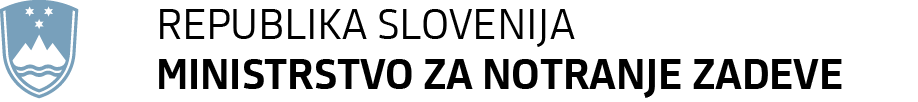 	F: 01 428 47 33 	E: gp.mnz@gov.si	www.mnz.gov.siNa podlagi petega odstavka 21. člena Zakona o Vladi Republike Slovenije (Uradni list RS, št.  24/05 – uradno prečiščeno besedilo, 109/08, 38/10 – ZUKN, 8/12, 21/13, 47/13 – ZDU-1G, 65/14 in 55/17) in drugega odstavka 104. člena Zakona o organiziranosti in delu v policiji (uradni list RS, št. 15/13, 11/14, 86/15, 77/16, 77/17 in 36/19)  je Vlada Republike Slovenije na ........... seji dne .......... pod točko ....... sprejela sklep:S K L E PVlada Republike Slovenije je sklenila, da se zaradi zavarovanja državne meje in ker je zaradi nemotenega opravljanja nalog policije treba nadomestiti odsotnost večjega števila aktivnih policistov, pomožni policisti  za opravljanje nalog policije vpokličejo  do 31. decembra 2019.                   Stojan TRAMTE            GENERALNI SEKRETARPrejmejo:Ministrstvo za notranje zadeve,Ministrstvo za financeGeneralni sekretariat Vlade Republike SlovenijeSlužba Vlade Republike Slovenije za zakonodajo.OBRAZLOŽITEVPolicija ugotavlja povečanje ilegalnih migracij na zunanji kopenski schengenski meji. V obdobju od 1. 1. 2019 do 16. 6. 2019 policija beleži skupno 4803 ilegalnih prehodov državne meje, kar predstavlja 45,2% porast v primerjavi z enakim lanskim obdobjem.Kadrovska zasedenost slovenske policije je povprečno 70%, na nekaterih policijskih postajah celo 60% ali manj. Za varovanje državne meje po schengenskih standardih, policiji primanjkuje cca 860 policistov. Omeniti je potrebno tudi obdobje letnih dopustov, ki bodo število policistov na policijskih postajah še dodatno zmanjšali. Stanje prometne varnosti glede smrtnih žrtev udeležencev se je v primerjavi z lanskim letom izredno poslabšalo, saj na slovenskih cestah do 17. 6 .2019 beležimo že 52 (lani 39) smrtnih žrtev. Stanje je moč izboljšati samo z dolgoročnimi ukrepi in večjo prisotnostjo policistov na kritičnih točkah.Izpostaviti je potrebno tudi, da je policija v letošnjem letu izvedla več varovanj bolj obsežnih ter nekaj bolj zahtevnih dogodkov (Tri morja, kolesarska dirka po Sloveniji, itd.). Izvedba omenjenih varovanj je terjala angažiranje večjega števila policistov. V jesenskem delu policija načrtuje izvedbo varovanj še nekaj večjih in zahtevnejših varnostnih dogodkov, med katerimi sta tudi Zasedanje vojaškega odbora zveze NATO (MCC19) in akcija VIP »Forum 2019«, ki bosta potekala septembra 2019 v Ljubljani. Velika večina pomožnih policistov je bila angažirana za pomoč pri varovanje državne meje oziroma preprečevanje ilegalnih migracij pa tudi za nadomeščanje rednih policistov, ki so opravljali zavarovanje zahtevnejših dogodkov. V letošnjem letu je bilo vpoklicanih že cca 460 pomožnih policistov, ki so v povprečju opravili cca 30% služb od zakonsko omejenih 30 dni. Glede na zgoraj omenjeno je moč pričakovati, da se bo obvladovanje varnostnih izzivov tudi v nadaljevanju leta stopnjevalo, prav tako pa je moč pričakovati povečan obseg nalog na različnih področjih dela policije, zato predlagamo, da vlada sprejme sklep s katerim se lahko preseže zakonsko določeno omejitev vpoklica pomožnih policistov 30 dni.Številka: 007-199/2019/13Številka: 007-199/2019/13Številka: 007-199/2019/13Številka: 007-199/2019/13Številka: 007-199/2019/13Številka: 007-199/2019/13Številka: 007-199/2019/13Ljubljana,  31. 7. 2019Ljubljana,  31. 7. 2019Ljubljana,  31. 7. 2019Ljubljana,  31. 7. 2019Ljubljana,  31. 7. 2019Ljubljana,  31. 7. 2019Ljubljana,  31. 7. 2019EVA EVA EVA EVA EVA EVA EVA GENERALNI SEKRETARIAT VLADE REPUBLIKE SLOVENIJEGp.gs@gov.siGENERALNI SEKRETARIAT VLADE REPUBLIKE SLOVENIJEGp.gs@gov.siGENERALNI SEKRETARIAT VLADE REPUBLIKE SLOVENIJEGp.gs@gov.siGENERALNI SEKRETARIAT VLADE REPUBLIKE SLOVENIJEGp.gs@gov.siGENERALNI SEKRETARIAT VLADE REPUBLIKE SLOVENIJEGp.gs@gov.siGENERALNI SEKRETARIAT VLADE REPUBLIKE SLOVENIJEGp.gs@gov.siGENERALNI SEKRETARIAT VLADE REPUBLIKE SLOVENIJEGp.gs@gov.siZADEVA: Predlog sklepa vlade za vpoklic pomožnih policistov za daljše obdobje – predlog za obravnavo ZADEVA: Predlog sklepa vlade za vpoklic pomožnih policistov za daljše obdobje – predlog za obravnavo ZADEVA: Predlog sklepa vlade za vpoklic pomožnih policistov za daljše obdobje – predlog za obravnavo ZADEVA: Predlog sklepa vlade za vpoklic pomožnih policistov za daljše obdobje – predlog za obravnavo ZADEVA: Predlog sklepa vlade za vpoklic pomožnih policistov za daljše obdobje – predlog za obravnavo ZADEVA: Predlog sklepa vlade za vpoklic pomožnih policistov za daljše obdobje – predlog za obravnavo ZADEVA: Predlog sklepa vlade za vpoklic pomožnih policistov za daljše obdobje – predlog za obravnavo ZADEVA: Predlog sklepa vlade za vpoklic pomožnih policistov za daljše obdobje – predlog za obravnavo ZADEVA: Predlog sklepa vlade za vpoklic pomožnih policistov za daljše obdobje – predlog za obravnavo ZADEVA: Predlog sklepa vlade za vpoklic pomožnih policistov za daljše obdobje – predlog za obravnavo ZADEVA: Predlog sklepa vlade za vpoklic pomožnih policistov za daljše obdobje – predlog za obravnavo ZADEVA: Predlog sklepa vlade za vpoklic pomožnih policistov za daljše obdobje – predlog za obravnavo ZADEVA: Predlog sklepa vlade za vpoklic pomožnih policistov za daljše obdobje – predlog za obravnavo 1. Predlog sklepov vlade:1. Predlog sklepov vlade:1. Predlog sklepov vlade:1. Predlog sklepov vlade:1. Predlog sklepov vlade:1. Predlog sklepov vlade:1. Predlog sklepov vlade:1. Predlog sklepov vlade:1. Predlog sklepov vlade:1. Predlog sklepov vlade:1. Predlog sklepov vlade:1. Predlog sklepov vlade:1. Predlog sklepov vlade:Na podlagi petega odstavka 21. člena Zakona o Vladi Republike Slovenije (Uradni list RS, št.  24/05 – uradno prečiščeno besedilo, 109/08, 38/10 – ZUKN, 8/12, 21/13, 47/13 – ZDU-1G, 65/14 in 55/17) in drugega odstavka 104. člena Zakona o organiziranosti in delu v policiji (uradni list RS, št. 15/13, 11/14, 86/15, 77/16, 77/17 in 36/19)  je Vlada Republike Slovenije na ........... seji dne .......... pod točko ....... sprejela sklep:S K L E PVlada Republike Slovenije je sklenila, da se zaradi zavarovanja državne meje in ker je zaradi nemotenega opravljanja nalog policije treba nadomestiti odsotnost večjega števila aktivnih policistov, pomožni policisti  za opravljanje nalog policije vpokličejo  do 31. decembra 2019.                   Stojan TRAMTE            GENERALNI SEKRETARPrejmejo:Ministrstvo za notranje zadeve,Ministrstvo za financeGeneralni sekretariat Vlade Republike SlovenijeSlužba Vlade Republike Slovenije za zakonodajo.Na podlagi petega odstavka 21. člena Zakona o Vladi Republike Slovenije (Uradni list RS, št.  24/05 – uradno prečiščeno besedilo, 109/08, 38/10 – ZUKN, 8/12, 21/13, 47/13 – ZDU-1G, 65/14 in 55/17) in drugega odstavka 104. člena Zakona o organiziranosti in delu v policiji (uradni list RS, št. 15/13, 11/14, 86/15, 77/16, 77/17 in 36/19)  je Vlada Republike Slovenije na ........... seji dne .......... pod točko ....... sprejela sklep:S K L E PVlada Republike Slovenije je sklenila, da se zaradi zavarovanja državne meje in ker je zaradi nemotenega opravljanja nalog policije treba nadomestiti odsotnost večjega števila aktivnih policistov, pomožni policisti  za opravljanje nalog policije vpokličejo  do 31. decembra 2019.                   Stojan TRAMTE            GENERALNI SEKRETARPrejmejo:Ministrstvo za notranje zadeve,Ministrstvo za financeGeneralni sekretariat Vlade Republike SlovenijeSlužba Vlade Republike Slovenije za zakonodajo.Na podlagi petega odstavka 21. člena Zakona o Vladi Republike Slovenije (Uradni list RS, št.  24/05 – uradno prečiščeno besedilo, 109/08, 38/10 – ZUKN, 8/12, 21/13, 47/13 – ZDU-1G, 65/14 in 55/17) in drugega odstavka 104. člena Zakona o organiziranosti in delu v policiji (uradni list RS, št. 15/13, 11/14, 86/15, 77/16, 77/17 in 36/19)  je Vlada Republike Slovenije na ........... seji dne .......... pod točko ....... sprejela sklep:S K L E PVlada Republike Slovenije je sklenila, da se zaradi zavarovanja državne meje in ker je zaradi nemotenega opravljanja nalog policije treba nadomestiti odsotnost večjega števila aktivnih policistov, pomožni policisti  za opravljanje nalog policije vpokličejo  do 31. decembra 2019.                   Stojan TRAMTE            GENERALNI SEKRETARPrejmejo:Ministrstvo za notranje zadeve,Ministrstvo za financeGeneralni sekretariat Vlade Republike SlovenijeSlužba Vlade Republike Slovenije za zakonodajo.Na podlagi petega odstavka 21. člena Zakona o Vladi Republike Slovenije (Uradni list RS, št.  24/05 – uradno prečiščeno besedilo, 109/08, 38/10 – ZUKN, 8/12, 21/13, 47/13 – ZDU-1G, 65/14 in 55/17) in drugega odstavka 104. člena Zakona o organiziranosti in delu v policiji (uradni list RS, št. 15/13, 11/14, 86/15, 77/16, 77/17 in 36/19)  je Vlada Republike Slovenije na ........... seji dne .......... pod točko ....... sprejela sklep:S K L E PVlada Republike Slovenije je sklenila, da se zaradi zavarovanja državne meje in ker je zaradi nemotenega opravljanja nalog policije treba nadomestiti odsotnost večjega števila aktivnih policistov, pomožni policisti  za opravljanje nalog policije vpokličejo  do 31. decembra 2019.                   Stojan TRAMTE            GENERALNI SEKRETARPrejmejo:Ministrstvo za notranje zadeve,Ministrstvo za financeGeneralni sekretariat Vlade Republike SlovenijeSlužba Vlade Republike Slovenije za zakonodajo.Na podlagi petega odstavka 21. člena Zakona o Vladi Republike Slovenije (Uradni list RS, št.  24/05 – uradno prečiščeno besedilo, 109/08, 38/10 – ZUKN, 8/12, 21/13, 47/13 – ZDU-1G, 65/14 in 55/17) in drugega odstavka 104. člena Zakona o organiziranosti in delu v policiji (uradni list RS, št. 15/13, 11/14, 86/15, 77/16, 77/17 in 36/19)  je Vlada Republike Slovenije na ........... seji dne .......... pod točko ....... sprejela sklep:S K L E PVlada Republike Slovenije je sklenila, da se zaradi zavarovanja državne meje in ker je zaradi nemotenega opravljanja nalog policije treba nadomestiti odsotnost večjega števila aktivnih policistov, pomožni policisti  za opravljanje nalog policije vpokličejo  do 31. decembra 2019.                   Stojan TRAMTE            GENERALNI SEKRETARPrejmejo:Ministrstvo za notranje zadeve,Ministrstvo za financeGeneralni sekretariat Vlade Republike SlovenijeSlužba Vlade Republike Slovenije za zakonodajo.Na podlagi petega odstavka 21. člena Zakona o Vladi Republike Slovenije (Uradni list RS, št.  24/05 – uradno prečiščeno besedilo, 109/08, 38/10 – ZUKN, 8/12, 21/13, 47/13 – ZDU-1G, 65/14 in 55/17) in drugega odstavka 104. člena Zakona o organiziranosti in delu v policiji (uradni list RS, št. 15/13, 11/14, 86/15, 77/16, 77/17 in 36/19)  je Vlada Republike Slovenije na ........... seji dne .......... pod točko ....... sprejela sklep:S K L E PVlada Republike Slovenije je sklenila, da se zaradi zavarovanja državne meje in ker je zaradi nemotenega opravljanja nalog policije treba nadomestiti odsotnost večjega števila aktivnih policistov, pomožni policisti  za opravljanje nalog policije vpokličejo  do 31. decembra 2019.                   Stojan TRAMTE            GENERALNI SEKRETARPrejmejo:Ministrstvo za notranje zadeve,Ministrstvo za financeGeneralni sekretariat Vlade Republike SlovenijeSlužba Vlade Republike Slovenije za zakonodajo.Na podlagi petega odstavka 21. člena Zakona o Vladi Republike Slovenije (Uradni list RS, št.  24/05 – uradno prečiščeno besedilo, 109/08, 38/10 – ZUKN, 8/12, 21/13, 47/13 – ZDU-1G, 65/14 in 55/17) in drugega odstavka 104. člena Zakona o organiziranosti in delu v policiji (uradni list RS, št. 15/13, 11/14, 86/15, 77/16, 77/17 in 36/19)  je Vlada Republike Slovenije na ........... seji dne .......... pod točko ....... sprejela sklep:S K L E PVlada Republike Slovenije je sklenila, da se zaradi zavarovanja državne meje in ker je zaradi nemotenega opravljanja nalog policije treba nadomestiti odsotnost večjega števila aktivnih policistov, pomožni policisti  za opravljanje nalog policije vpokličejo  do 31. decembra 2019.                   Stojan TRAMTE            GENERALNI SEKRETARPrejmejo:Ministrstvo za notranje zadeve,Ministrstvo za financeGeneralni sekretariat Vlade Republike SlovenijeSlužba Vlade Republike Slovenije za zakonodajo.Na podlagi petega odstavka 21. člena Zakona o Vladi Republike Slovenije (Uradni list RS, št.  24/05 – uradno prečiščeno besedilo, 109/08, 38/10 – ZUKN, 8/12, 21/13, 47/13 – ZDU-1G, 65/14 in 55/17) in drugega odstavka 104. člena Zakona o organiziranosti in delu v policiji (uradni list RS, št. 15/13, 11/14, 86/15, 77/16, 77/17 in 36/19)  je Vlada Republike Slovenije na ........... seji dne .......... pod točko ....... sprejela sklep:S K L E PVlada Republike Slovenije je sklenila, da se zaradi zavarovanja državne meje in ker je zaradi nemotenega opravljanja nalog policije treba nadomestiti odsotnost večjega števila aktivnih policistov, pomožni policisti  za opravljanje nalog policije vpokličejo  do 31. decembra 2019.                   Stojan TRAMTE            GENERALNI SEKRETARPrejmejo:Ministrstvo za notranje zadeve,Ministrstvo za financeGeneralni sekretariat Vlade Republike SlovenijeSlužba Vlade Republike Slovenije za zakonodajo.Na podlagi petega odstavka 21. člena Zakona o Vladi Republike Slovenije (Uradni list RS, št.  24/05 – uradno prečiščeno besedilo, 109/08, 38/10 – ZUKN, 8/12, 21/13, 47/13 – ZDU-1G, 65/14 in 55/17) in drugega odstavka 104. člena Zakona o organiziranosti in delu v policiji (uradni list RS, št. 15/13, 11/14, 86/15, 77/16, 77/17 in 36/19)  je Vlada Republike Slovenije na ........... seji dne .......... pod točko ....... sprejela sklep:S K L E PVlada Republike Slovenije je sklenila, da se zaradi zavarovanja državne meje in ker je zaradi nemotenega opravljanja nalog policije treba nadomestiti odsotnost večjega števila aktivnih policistov, pomožni policisti  za opravljanje nalog policije vpokličejo  do 31. decembra 2019.                   Stojan TRAMTE            GENERALNI SEKRETARPrejmejo:Ministrstvo za notranje zadeve,Ministrstvo za financeGeneralni sekretariat Vlade Republike SlovenijeSlužba Vlade Republike Slovenije za zakonodajo.Na podlagi petega odstavka 21. člena Zakona o Vladi Republike Slovenije (Uradni list RS, št.  24/05 – uradno prečiščeno besedilo, 109/08, 38/10 – ZUKN, 8/12, 21/13, 47/13 – ZDU-1G, 65/14 in 55/17) in drugega odstavka 104. člena Zakona o organiziranosti in delu v policiji (uradni list RS, št. 15/13, 11/14, 86/15, 77/16, 77/17 in 36/19)  je Vlada Republike Slovenije na ........... seji dne .......... pod točko ....... sprejela sklep:S K L E PVlada Republike Slovenije je sklenila, da se zaradi zavarovanja državne meje in ker je zaradi nemotenega opravljanja nalog policije treba nadomestiti odsotnost večjega števila aktivnih policistov, pomožni policisti  za opravljanje nalog policije vpokličejo  do 31. decembra 2019.                   Stojan TRAMTE            GENERALNI SEKRETARPrejmejo:Ministrstvo za notranje zadeve,Ministrstvo za financeGeneralni sekretariat Vlade Republike SlovenijeSlužba Vlade Republike Slovenije za zakonodajo.Na podlagi petega odstavka 21. člena Zakona o Vladi Republike Slovenije (Uradni list RS, št.  24/05 – uradno prečiščeno besedilo, 109/08, 38/10 – ZUKN, 8/12, 21/13, 47/13 – ZDU-1G, 65/14 in 55/17) in drugega odstavka 104. člena Zakona o organiziranosti in delu v policiji (uradni list RS, št. 15/13, 11/14, 86/15, 77/16, 77/17 in 36/19)  je Vlada Republike Slovenije na ........... seji dne .......... pod točko ....... sprejela sklep:S K L E PVlada Republike Slovenije je sklenila, da se zaradi zavarovanja državne meje in ker je zaradi nemotenega opravljanja nalog policije treba nadomestiti odsotnost večjega števila aktivnih policistov, pomožni policisti  za opravljanje nalog policije vpokličejo  do 31. decembra 2019.                   Stojan TRAMTE            GENERALNI SEKRETARPrejmejo:Ministrstvo za notranje zadeve,Ministrstvo za financeGeneralni sekretariat Vlade Republike SlovenijeSlužba Vlade Republike Slovenije za zakonodajo.Na podlagi petega odstavka 21. člena Zakona o Vladi Republike Slovenije (Uradni list RS, št.  24/05 – uradno prečiščeno besedilo, 109/08, 38/10 – ZUKN, 8/12, 21/13, 47/13 – ZDU-1G, 65/14 in 55/17) in drugega odstavka 104. člena Zakona o organiziranosti in delu v policiji (uradni list RS, št. 15/13, 11/14, 86/15, 77/16, 77/17 in 36/19)  je Vlada Republike Slovenije na ........... seji dne .......... pod točko ....... sprejela sklep:S K L E PVlada Republike Slovenije je sklenila, da se zaradi zavarovanja državne meje in ker je zaradi nemotenega opravljanja nalog policije treba nadomestiti odsotnost večjega števila aktivnih policistov, pomožni policisti  za opravljanje nalog policije vpokličejo  do 31. decembra 2019.                   Stojan TRAMTE            GENERALNI SEKRETARPrejmejo:Ministrstvo za notranje zadeve,Ministrstvo za financeGeneralni sekretariat Vlade Republike SlovenijeSlužba Vlade Republike Slovenije za zakonodajo.Na podlagi petega odstavka 21. člena Zakona o Vladi Republike Slovenije (Uradni list RS, št.  24/05 – uradno prečiščeno besedilo, 109/08, 38/10 – ZUKN, 8/12, 21/13, 47/13 – ZDU-1G, 65/14 in 55/17) in drugega odstavka 104. člena Zakona o organiziranosti in delu v policiji (uradni list RS, št. 15/13, 11/14, 86/15, 77/16, 77/17 in 36/19)  je Vlada Republike Slovenije na ........... seji dne .......... pod točko ....... sprejela sklep:S K L E PVlada Republike Slovenije je sklenila, da se zaradi zavarovanja državne meje in ker je zaradi nemotenega opravljanja nalog policije treba nadomestiti odsotnost večjega števila aktivnih policistov, pomožni policisti  za opravljanje nalog policije vpokličejo  do 31. decembra 2019.                   Stojan TRAMTE            GENERALNI SEKRETARPrejmejo:Ministrstvo za notranje zadeve,Ministrstvo za financeGeneralni sekretariat Vlade Republike SlovenijeSlužba Vlade Republike Slovenije za zakonodajo.2. Predlog za obravnavo predloga zakona po nujnem ali skrajšanem postopku v državnem zboru z obrazložitvijo razlogov:2. Predlog za obravnavo predloga zakona po nujnem ali skrajšanem postopku v državnem zboru z obrazložitvijo razlogov:2. Predlog za obravnavo predloga zakona po nujnem ali skrajšanem postopku v državnem zboru z obrazložitvijo razlogov:2. Predlog za obravnavo predloga zakona po nujnem ali skrajšanem postopku v državnem zboru z obrazložitvijo razlogov:2. Predlog za obravnavo predloga zakona po nujnem ali skrajšanem postopku v državnem zboru z obrazložitvijo razlogov:2. Predlog za obravnavo predloga zakona po nujnem ali skrajšanem postopku v državnem zboru z obrazložitvijo razlogov:2. Predlog za obravnavo predloga zakona po nujnem ali skrajšanem postopku v državnem zboru z obrazložitvijo razlogov:2. Predlog za obravnavo predloga zakona po nujnem ali skrajšanem postopku v državnem zboru z obrazložitvijo razlogov:2. Predlog za obravnavo predloga zakona po nujnem ali skrajšanem postopku v državnem zboru z obrazložitvijo razlogov:2. Predlog za obravnavo predloga zakona po nujnem ali skrajšanem postopku v državnem zboru z obrazložitvijo razlogov:2. Predlog za obravnavo predloga zakona po nujnem ali skrajšanem postopku v državnem zboru z obrazložitvijo razlogov:2. Predlog za obravnavo predloga zakona po nujnem ali skrajšanem postopku v državnem zboru z obrazložitvijo razlogov:2. Predlog za obravnavo predloga zakona po nujnem ali skrajšanem postopku v državnem zboru z obrazložitvijo razlogov:3.a Osebe, odgovorne za strokovno pripravo in usklajenost gradiva:3.a Osebe, odgovorne za strokovno pripravo in usklajenost gradiva:3.a Osebe, odgovorne za strokovno pripravo in usklajenost gradiva:3.a Osebe, odgovorne za strokovno pripravo in usklajenost gradiva:3.a Osebe, odgovorne za strokovno pripravo in usklajenost gradiva:3.a Osebe, odgovorne za strokovno pripravo in usklajenost gradiva:3.a Osebe, odgovorne za strokovno pripravo in usklajenost gradiva:3.a Osebe, odgovorne za strokovno pripravo in usklajenost gradiva:3.a Osebe, odgovorne za strokovno pripravo in usklajenost gradiva:3.a Osebe, odgovorne za strokovno pripravo in usklajenost gradiva:3.a Osebe, odgovorne za strokovno pripravo in usklajenost gradiva:3.a Osebe, odgovorne za strokovno pripravo in usklajenost gradiva:3.a Osebe, odgovorne za strokovno pripravo in usklajenost gradiva:mag. Tatjana Bobnar, generalna direktorica policijemag. Tatjana Bobnar, generalna direktorica policijemag. Tatjana Bobnar, generalna direktorica policijemag. Tatjana Bobnar, generalna direktorica policijemag. Tatjana Bobnar, generalna direktorica policijemag. Tatjana Bobnar, generalna direktorica policijemag. Tatjana Bobnar, generalna direktorica policijemag. Tatjana Bobnar, generalna direktorica policijemag. Tatjana Bobnar, generalna direktorica policijemag. Tatjana Bobnar, generalna direktorica policijemag. Tatjana Bobnar, generalna direktorica policijemag. Tatjana Bobnar, generalna direktorica policijemag. Tatjana Bobnar, generalna direktorica policije3.b Zunanji strokovnjaki, ki so sodelovali pri pripravi dela ali celotnega gradiva:3.b Zunanji strokovnjaki, ki so sodelovali pri pripravi dela ali celotnega gradiva:3.b Zunanji strokovnjaki, ki so sodelovali pri pripravi dela ali celotnega gradiva:3.b Zunanji strokovnjaki, ki so sodelovali pri pripravi dela ali celotnega gradiva:3.b Zunanji strokovnjaki, ki so sodelovali pri pripravi dela ali celotnega gradiva:3.b Zunanji strokovnjaki, ki so sodelovali pri pripravi dela ali celotnega gradiva:3.b Zunanji strokovnjaki, ki so sodelovali pri pripravi dela ali celotnega gradiva:3.b Zunanji strokovnjaki, ki so sodelovali pri pripravi dela ali celotnega gradiva:3.b Zunanji strokovnjaki, ki so sodelovali pri pripravi dela ali celotnega gradiva:3.b Zunanji strokovnjaki, ki so sodelovali pri pripravi dela ali celotnega gradiva:3.b Zunanji strokovnjaki, ki so sodelovali pri pripravi dela ali celotnega gradiva:3.b Zunanji strokovnjaki, ki so sodelovali pri pripravi dela ali celotnega gradiva:3.b Zunanji strokovnjaki, ki so sodelovali pri pripravi dela ali celotnega gradiva://///////////4. Predstavniki vlade, ki bodo sodelovali pri delu državnega zbora:4. Predstavniki vlade, ki bodo sodelovali pri delu državnega zbora:4. Predstavniki vlade, ki bodo sodelovali pri delu državnega zbora:4. Predstavniki vlade, ki bodo sodelovali pri delu državnega zbora:4. Predstavniki vlade, ki bodo sodelovali pri delu državnega zbora:4. Predstavniki vlade, ki bodo sodelovali pri delu državnega zbora:4. Predstavniki vlade, ki bodo sodelovali pri delu državnega zbora:4. Predstavniki vlade, ki bodo sodelovali pri delu državnega zbora:4. Predstavniki vlade, ki bodo sodelovali pri delu državnega zbora:4. Predstavniki vlade, ki bodo sodelovali pri delu državnega zbora:4. Predstavniki vlade, ki bodo sodelovali pri delu državnega zbora:4. Predstavniki vlade, ki bodo sodelovali pri delu državnega zbora:4. Predstavniki vlade, ki bodo sodelovali pri delu državnega zbora:5. Kratek povzetek gradiva:Predlaga se sprejem sklepa vlade za vpoklic pomožnih policistov za daljše obdobje, s katerim se lahko preseže zakonsko določeno omejitev vpoklica pomožnih policistov do 30 dni.Policija ugotavlja povečanje ilegalnih migracij na zunanji kopenski schengenski meji, ki v prvi polovici leta (od 1. 1. 2019 do 16. 6. 2019) predstavlja 45,2% porast v primerjavi z enakim lanskim obdobjem. Kadrovska zasedenost slovenske policije je povprečno 70%, na nekaterih policijskih postajah pa samo 60% ali manj. Policiji tako primanjkujejo tudi policisti za varovanje državne meje.Stanje prometne varnosti glede smrtnih žrtev udeležencev se je v primerjavi z lanskim letom poslabšalo. Do 17. 6. 2019 beležimo že 52 smrtnih žrtev (v lanskem obdobju 39), zaradi česar je stanje moč izboljšati le z dolgoročnimi ukrepi in večjo prisotnostjo policistov na kritičnih točkah.V letošnjem letu bo oz. je Policija izvedla tudi več obsežnejših varovanj in zahtevnejših dogodkov (Tri morja, kolesarska dirka po Sloveniji, itd.), kar je terjalo angažiranje večjega števila policistov. V jesenskem delu pa policija načrtuje izvedbo varovanj še nekaj večjih in zahtevnejših varnostnih dogodkov, med katerimi sta tudi Zasedanje vojaškega odbora zveze NATO (MCC19) in akcija VIP »Forum 2019«, ki bosta potekala septembra 2019 v Ljubljani. Zaradi navedenih razlogov, je bila večina pomožnih policistov že angažirana za pomoč pri varovanju državne meje oziroma preprečevanju ilegalnih migracij in tudi za nadomeščanje rednih policistov, ki so opravljali zavarovanje zahtevnejših dogodkov. V letošnjem letu je bilo tako vpoklicanih že cca 460 pomožnih policistov, ki so v povprečju opravili cca 30% služb od zakonsko omejenih 30 dni.Obvladovanje varnostnih izzivov se bo v nadaljevanju leta stopnjevalo, zato je utemeljeno pričakovati povečan obseg nalog na različnih področjih dela policije. 5. Kratek povzetek gradiva:Predlaga se sprejem sklepa vlade za vpoklic pomožnih policistov za daljše obdobje, s katerim se lahko preseže zakonsko določeno omejitev vpoklica pomožnih policistov do 30 dni.Policija ugotavlja povečanje ilegalnih migracij na zunanji kopenski schengenski meji, ki v prvi polovici leta (od 1. 1. 2019 do 16. 6. 2019) predstavlja 45,2% porast v primerjavi z enakim lanskim obdobjem. Kadrovska zasedenost slovenske policije je povprečno 70%, na nekaterih policijskih postajah pa samo 60% ali manj. Policiji tako primanjkujejo tudi policisti za varovanje državne meje.Stanje prometne varnosti glede smrtnih žrtev udeležencev se je v primerjavi z lanskim letom poslabšalo. Do 17. 6. 2019 beležimo že 52 smrtnih žrtev (v lanskem obdobju 39), zaradi česar je stanje moč izboljšati le z dolgoročnimi ukrepi in večjo prisotnostjo policistov na kritičnih točkah.V letošnjem letu bo oz. je Policija izvedla tudi več obsežnejših varovanj in zahtevnejših dogodkov (Tri morja, kolesarska dirka po Sloveniji, itd.), kar je terjalo angažiranje večjega števila policistov. V jesenskem delu pa policija načrtuje izvedbo varovanj še nekaj večjih in zahtevnejših varnostnih dogodkov, med katerimi sta tudi Zasedanje vojaškega odbora zveze NATO (MCC19) in akcija VIP »Forum 2019«, ki bosta potekala septembra 2019 v Ljubljani. Zaradi navedenih razlogov, je bila večina pomožnih policistov že angažirana za pomoč pri varovanju državne meje oziroma preprečevanju ilegalnih migracij in tudi za nadomeščanje rednih policistov, ki so opravljali zavarovanje zahtevnejših dogodkov. V letošnjem letu je bilo tako vpoklicanih že cca 460 pomožnih policistov, ki so v povprečju opravili cca 30% služb od zakonsko omejenih 30 dni.Obvladovanje varnostnih izzivov se bo v nadaljevanju leta stopnjevalo, zato je utemeljeno pričakovati povečan obseg nalog na različnih področjih dela policije. 5. Kratek povzetek gradiva:Predlaga se sprejem sklepa vlade za vpoklic pomožnih policistov za daljše obdobje, s katerim se lahko preseže zakonsko določeno omejitev vpoklica pomožnih policistov do 30 dni.Policija ugotavlja povečanje ilegalnih migracij na zunanji kopenski schengenski meji, ki v prvi polovici leta (od 1. 1. 2019 do 16. 6. 2019) predstavlja 45,2% porast v primerjavi z enakim lanskim obdobjem. Kadrovska zasedenost slovenske policije je povprečno 70%, na nekaterih policijskih postajah pa samo 60% ali manj. Policiji tako primanjkujejo tudi policisti za varovanje državne meje.Stanje prometne varnosti glede smrtnih žrtev udeležencev se je v primerjavi z lanskim letom poslabšalo. Do 17. 6. 2019 beležimo že 52 smrtnih žrtev (v lanskem obdobju 39), zaradi česar je stanje moč izboljšati le z dolgoročnimi ukrepi in večjo prisotnostjo policistov na kritičnih točkah.V letošnjem letu bo oz. je Policija izvedla tudi več obsežnejših varovanj in zahtevnejših dogodkov (Tri morja, kolesarska dirka po Sloveniji, itd.), kar je terjalo angažiranje večjega števila policistov. V jesenskem delu pa policija načrtuje izvedbo varovanj še nekaj večjih in zahtevnejših varnostnih dogodkov, med katerimi sta tudi Zasedanje vojaškega odbora zveze NATO (MCC19) in akcija VIP »Forum 2019«, ki bosta potekala septembra 2019 v Ljubljani. Zaradi navedenih razlogov, je bila večina pomožnih policistov že angažirana za pomoč pri varovanju državne meje oziroma preprečevanju ilegalnih migracij in tudi za nadomeščanje rednih policistov, ki so opravljali zavarovanje zahtevnejših dogodkov. V letošnjem letu je bilo tako vpoklicanih že cca 460 pomožnih policistov, ki so v povprečju opravili cca 30% služb od zakonsko omejenih 30 dni.Obvladovanje varnostnih izzivov se bo v nadaljevanju leta stopnjevalo, zato je utemeljeno pričakovati povečan obseg nalog na različnih področjih dela policije. 5. Kratek povzetek gradiva:Predlaga se sprejem sklepa vlade za vpoklic pomožnih policistov za daljše obdobje, s katerim se lahko preseže zakonsko določeno omejitev vpoklica pomožnih policistov do 30 dni.Policija ugotavlja povečanje ilegalnih migracij na zunanji kopenski schengenski meji, ki v prvi polovici leta (od 1. 1. 2019 do 16. 6. 2019) predstavlja 45,2% porast v primerjavi z enakim lanskim obdobjem. Kadrovska zasedenost slovenske policije je povprečno 70%, na nekaterih policijskih postajah pa samo 60% ali manj. Policiji tako primanjkujejo tudi policisti za varovanje državne meje.Stanje prometne varnosti glede smrtnih žrtev udeležencev se je v primerjavi z lanskim letom poslabšalo. Do 17. 6. 2019 beležimo že 52 smrtnih žrtev (v lanskem obdobju 39), zaradi česar je stanje moč izboljšati le z dolgoročnimi ukrepi in večjo prisotnostjo policistov na kritičnih točkah.V letošnjem letu bo oz. je Policija izvedla tudi več obsežnejših varovanj in zahtevnejših dogodkov (Tri morja, kolesarska dirka po Sloveniji, itd.), kar je terjalo angažiranje večjega števila policistov. V jesenskem delu pa policija načrtuje izvedbo varovanj še nekaj večjih in zahtevnejših varnostnih dogodkov, med katerimi sta tudi Zasedanje vojaškega odbora zveze NATO (MCC19) in akcija VIP »Forum 2019«, ki bosta potekala septembra 2019 v Ljubljani. Zaradi navedenih razlogov, je bila večina pomožnih policistov že angažirana za pomoč pri varovanju državne meje oziroma preprečevanju ilegalnih migracij in tudi za nadomeščanje rednih policistov, ki so opravljali zavarovanje zahtevnejših dogodkov. V letošnjem letu je bilo tako vpoklicanih že cca 460 pomožnih policistov, ki so v povprečju opravili cca 30% služb od zakonsko omejenih 30 dni.Obvladovanje varnostnih izzivov se bo v nadaljevanju leta stopnjevalo, zato je utemeljeno pričakovati povečan obseg nalog na različnih področjih dela policije. 5. Kratek povzetek gradiva:Predlaga se sprejem sklepa vlade za vpoklic pomožnih policistov za daljše obdobje, s katerim se lahko preseže zakonsko določeno omejitev vpoklica pomožnih policistov do 30 dni.Policija ugotavlja povečanje ilegalnih migracij na zunanji kopenski schengenski meji, ki v prvi polovici leta (od 1. 1. 2019 do 16. 6. 2019) predstavlja 45,2% porast v primerjavi z enakim lanskim obdobjem. Kadrovska zasedenost slovenske policije je povprečno 70%, na nekaterih policijskih postajah pa samo 60% ali manj. Policiji tako primanjkujejo tudi policisti za varovanje državne meje.Stanje prometne varnosti glede smrtnih žrtev udeležencev se je v primerjavi z lanskim letom poslabšalo. Do 17. 6. 2019 beležimo že 52 smrtnih žrtev (v lanskem obdobju 39), zaradi česar je stanje moč izboljšati le z dolgoročnimi ukrepi in večjo prisotnostjo policistov na kritičnih točkah.V letošnjem letu bo oz. je Policija izvedla tudi več obsežnejših varovanj in zahtevnejših dogodkov (Tri morja, kolesarska dirka po Sloveniji, itd.), kar je terjalo angažiranje večjega števila policistov. V jesenskem delu pa policija načrtuje izvedbo varovanj še nekaj večjih in zahtevnejših varnostnih dogodkov, med katerimi sta tudi Zasedanje vojaškega odbora zveze NATO (MCC19) in akcija VIP »Forum 2019«, ki bosta potekala septembra 2019 v Ljubljani. Zaradi navedenih razlogov, je bila večina pomožnih policistov že angažirana za pomoč pri varovanju državne meje oziroma preprečevanju ilegalnih migracij in tudi za nadomeščanje rednih policistov, ki so opravljali zavarovanje zahtevnejših dogodkov. V letošnjem letu je bilo tako vpoklicanih že cca 460 pomožnih policistov, ki so v povprečju opravili cca 30% služb od zakonsko omejenih 30 dni.Obvladovanje varnostnih izzivov se bo v nadaljevanju leta stopnjevalo, zato je utemeljeno pričakovati povečan obseg nalog na različnih področjih dela policije. 5. Kratek povzetek gradiva:Predlaga se sprejem sklepa vlade za vpoklic pomožnih policistov za daljše obdobje, s katerim se lahko preseže zakonsko določeno omejitev vpoklica pomožnih policistov do 30 dni.Policija ugotavlja povečanje ilegalnih migracij na zunanji kopenski schengenski meji, ki v prvi polovici leta (od 1. 1. 2019 do 16. 6. 2019) predstavlja 45,2% porast v primerjavi z enakim lanskim obdobjem. Kadrovska zasedenost slovenske policije je povprečno 70%, na nekaterih policijskih postajah pa samo 60% ali manj. Policiji tako primanjkujejo tudi policisti za varovanje državne meje.Stanje prometne varnosti glede smrtnih žrtev udeležencev se je v primerjavi z lanskim letom poslabšalo. Do 17. 6. 2019 beležimo že 52 smrtnih žrtev (v lanskem obdobju 39), zaradi česar je stanje moč izboljšati le z dolgoročnimi ukrepi in večjo prisotnostjo policistov na kritičnih točkah.V letošnjem letu bo oz. je Policija izvedla tudi več obsežnejših varovanj in zahtevnejših dogodkov (Tri morja, kolesarska dirka po Sloveniji, itd.), kar je terjalo angažiranje večjega števila policistov. V jesenskem delu pa policija načrtuje izvedbo varovanj še nekaj večjih in zahtevnejših varnostnih dogodkov, med katerimi sta tudi Zasedanje vojaškega odbora zveze NATO (MCC19) in akcija VIP »Forum 2019«, ki bosta potekala septembra 2019 v Ljubljani. Zaradi navedenih razlogov, je bila večina pomožnih policistov že angažirana za pomoč pri varovanju državne meje oziroma preprečevanju ilegalnih migracij in tudi za nadomeščanje rednih policistov, ki so opravljali zavarovanje zahtevnejših dogodkov. V letošnjem letu je bilo tako vpoklicanih že cca 460 pomožnih policistov, ki so v povprečju opravili cca 30% služb od zakonsko omejenih 30 dni.Obvladovanje varnostnih izzivov se bo v nadaljevanju leta stopnjevalo, zato je utemeljeno pričakovati povečan obseg nalog na različnih področjih dela policije. 5. Kratek povzetek gradiva:Predlaga se sprejem sklepa vlade za vpoklic pomožnih policistov za daljše obdobje, s katerim se lahko preseže zakonsko določeno omejitev vpoklica pomožnih policistov do 30 dni.Policija ugotavlja povečanje ilegalnih migracij na zunanji kopenski schengenski meji, ki v prvi polovici leta (od 1. 1. 2019 do 16. 6. 2019) predstavlja 45,2% porast v primerjavi z enakim lanskim obdobjem. Kadrovska zasedenost slovenske policije je povprečno 70%, na nekaterih policijskih postajah pa samo 60% ali manj. Policiji tako primanjkujejo tudi policisti za varovanje državne meje.Stanje prometne varnosti glede smrtnih žrtev udeležencev se je v primerjavi z lanskim letom poslabšalo. Do 17. 6. 2019 beležimo že 52 smrtnih žrtev (v lanskem obdobju 39), zaradi česar je stanje moč izboljšati le z dolgoročnimi ukrepi in večjo prisotnostjo policistov na kritičnih točkah.V letošnjem letu bo oz. je Policija izvedla tudi več obsežnejših varovanj in zahtevnejših dogodkov (Tri morja, kolesarska dirka po Sloveniji, itd.), kar je terjalo angažiranje večjega števila policistov. V jesenskem delu pa policija načrtuje izvedbo varovanj še nekaj večjih in zahtevnejših varnostnih dogodkov, med katerimi sta tudi Zasedanje vojaškega odbora zveze NATO (MCC19) in akcija VIP »Forum 2019«, ki bosta potekala septembra 2019 v Ljubljani. Zaradi navedenih razlogov, je bila večina pomožnih policistov že angažirana za pomoč pri varovanju državne meje oziroma preprečevanju ilegalnih migracij in tudi za nadomeščanje rednih policistov, ki so opravljali zavarovanje zahtevnejših dogodkov. V letošnjem letu je bilo tako vpoklicanih že cca 460 pomožnih policistov, ki so v povprečju opravili cca 30% služb od zakonsko omejenih 30 dni.Obvladovanje varnostnih izzivov se bo v nadaljevanju leta stopnjevalo, zato je utemeljeno pričakovati povečan obseg nalog na različnih področjih dela policije. 5. Kratek povzetek gradiva:Predlaga se sprejem sklepa vlade za vpoklic pomožnih policistov za daljše obdobje, s katerim se lahko preseže zakonsko določeno omejitev vpoklica pomožnih policistov do 30 dni.Policija ugotavlja povečanje ilegalnih migracij na zunanji kopenski schengenski meji, ki v prvi polovici leta (od 1. 1. 2019 do 16. 6. 2019) predstavlja 45,2% porast v primerjavi z enakim lanskim obdobjem. Kadrovska zasedenost slovenske policije je povprečno 70%, na nekaterih policijskih postajah pa samo 60% ali manj. Policiji tako primanjkujejo tudi policisti za varovanje državne meje.Stanje prometne varnosti glede smrtnih žrtev udeležencev se je v primerjavi z lanskim letom poslabšalo. Do 17. 6. 2019 beležimo že 52 smrtnih žrtev (v lanskem obdobju 39), zaradi česar je stanje moč izboljšati le z dolgoročnimi ukrepi in večjo prisotnostjo policistov na kritičnih točkah.V letošnjem letu bo oz. je Policija izvedla tudi več obsežnejših varovanj in zahtevnejših dogodkov (Tri morja, kolesarska dirka po Sloveniji, itd.), kar je terjalo angažiranje večjega števila policistov. V jesenskem delu pa policija načrtuje izvedbo varovanj še nekaj večjih in zahtevnejših varnostnih dogodkov, med katerimi sta tudi Zasedanje vojaškega odbora zveze NATO (MCC19) in akcija VIP »Forum 2019«, ki bosta potekala septembra 2019 v Ljubljani. Zaradi navedenih razlogov, je bila večina pomožnih policistov že angažirana za pomoč pri varovanju državne meje oziroma preprečevanju ilegalnih migracij in tudi za nadomeščanje rednih policistov, ki so opravljali zavarovanje zahtevnejših dogodkov. V letošnjem letu je bilo tako vpoklicanih že cca 460 pomožnih policistov, ki so v povprečju opravili cca 30% služb od zakonsko omejenih 30 dni.Obvladovanje varnostnih izzivov se bo v nadaljevanju leta stopnjevalo, zato je utemeljeno pričakovati povečan obseg nalog na različnih področjih dela policije. 5. Kratek povzetek gradiva:Predlaga se sprejem sklepa vlade za vpoklic pomožnih policistov za daljše obdobje, s katerim se lahko preseže zakonsko določeno omejitev vpoklica pomožnih policistov do 30 dni.Policija ugotavlja povečanje ilegalnih migracij na zunanji kopenski schengenski meji, ki v prvi polovici leta (od 1. 1. 2019 do 16. 6. 2019) predstavlja 45,2% porast v primerjavi z enakim lanskim obdobjem. Kadrovska zasedenost slovenske policije je povprečno 70%, na nekaterih policijskih postajah pa samo 60% ali manj. Policiji tako primanjkujejo tudi policisti za varovanje državne meje.Stanje prometne varnosti glede smrtnih žrtev udeležencev se je v primerjavi z lanskim letom poslabšalo. Do 17. 6. 2019 beležimo že 52 smrtnih žrtev (v lanskem obdobju 39), zaradi česar je stanje moč izboljšati le z dolgoročnimi ukrepi in večjo prisotnostjo policistov na kritičnih točkah.V letošnjem letu bo oz. je Policija izvedla tudi več obsežnejših varovanj in zahtevnejših dogodkov (Tri morja, kolesarska dirka po Sloveniji, itd.), kar je terjalo angažiranje večjega števila policistov. V jesenskem delu pa policija načrtuje izvedbo varovanj še nekaj večjih in zahtevnejših varnostnih dogodkov, med katerimi sta tudi Zasedanje vojaškega odbora zveze NATO (MCC19) in akcija VIP »Forum 2019«, ki bosta potekala septembra 2019 v Ljubljani. Zaradi navedenih razlogov, je bila večina pomožnih policistov že angažirana za pomoč pri varovanju državne meje oziroma preprečevanju ilegalnih migracij in tudi za nadomeščanje rednih policistov, ki so opravljali zavarovanje zahtevnejših dogodkov. V letošnjem letu je bilo tako vpoklicanih že cca 460 pomožnih policistov, ki so v povprečju opravili cca 30% služb od zakonsko omejenih 30 dni.Obvladovanje varnostnih izzivov se bo v nadaljevanju leta stopnjevalo, zato je utemeljeno pričakovati povečan obseg nalog na različnih področjih dela policije. 5. Kratek povzetek gradiva:Predlaga se sprejem sklepa vlade za vpoklic pomožnih policistov za daljše obdobje, s katerim se lahko preseže zakonsko določeno omejitev vpoklica pomožnih policistov do 30 dni.Policija ugotavlja povečanje ilegalnih migracij na zunanji kopenski schengenski meji, ki v prvi polovici leta (od 1. 1. 2019 do 16. 6. 2019) predstavlja 45,2% porast v primerjavi z enakim lanskim obdobjem. Kadrovska zasedenost slovenske policije je povprečno 70%, na nekaterih policijskih postajah pa samo 60% ali manj. Policiji tako primanjkujejo tudi policisti za varovanje državne meje.Stanje prometne varnosti glede smrtnih žrtev udeležencev se je v primerjavi z lanskim letom poslabšalo. Do 17. 6. 2019 beležimo že 52 smrtnih žrtev (v lanskem obdobju 39), zaradi česar je stanje moč izboljšati le z dolgoročnimi ukrepi in večjo prisotnostjo policistov na kritičnih točkah.V letošnjem letu bo oz. je Policija izvedla tudi več obsežnejših varovanj in zahtevnejših dogodkov (Tri morja, kolesarska dirka po Sloveniji, itd.), kar je terjalo angažiranje večjega števila policistov. V jesenskem delu pa policija načrtuje izvedbo varovanj še nekaj večjih in zahtevnejših varnostnih dogodkov, med katerimi sta tudi Zasedanje vojaškega odbora zveze NATO (MCC19) in akcija VIP »Forum 2019«, ki bosta potekala septembra 2019 v Ljubljani. Zaradi navedenih razlogov, je bila večina pomožnih policistov že angažirana za pomoč pri varovanju državne meje oziroma preprečevanju ilegalnih migracij in tudi za nadomeščanje rednih policistov, ki so opravljali zavarovanje zahtevnejših dogodkov. V letošnjem letu je bilo tako vpoklicanih že cca 460 pomožnih policistov, ki so v povprečju opravili cca 30% služb od zakonsko omejenih 30 dni.Obvladovanje varnostnih izzivov se bo v nadaljevanju leta stopnjevalo, zato je utemeljeno pričakovati povečan obseg nalog na različnih področjih dela policije. 5. Kratek povzetek gradiva:Predlaga se sprejem sklepa vlade za vpoklic pomožnih policistov za daljše obdobje, s katerim se lahko preseže zakonsko določeno omejitev vpoklica pomožnih policistov do 30 dni.Policija ugotavlja povečanje ilegalnih migracij na zunanji kopenski schengenski meji, ki v prvi polovici leta (od 1. 1. 2019 do 16. 6. 2019) predstavlja 45,2% porast v primerjavi z enakim lanskim obdobjem. Kadrovska zasedenost slovenske policije je povprečno 70%, na nekaterih policijskih postajah pa samo 60% ali manj. Policiji tako primanjkujejo tudi policisti za varovanje državne meje.Stanje prometne varnosti glede smrtnih žrtev udeležencev se je v primerjavi z lanskim letom poslabšalo. Do 17. 6. 2019 beležimo že 52 smrtnih žrtev (v lanskem obdobju 39), zaradi česar je stanje moč izboljšati le z dolgoročnimi ukrepi in večjo prisotnostjo policistov na kritičnih točkah.V letošnjem letu bo oz. je Policija izvedla tudi več obsežnejših varovanj in zahtevnejših dogodkov (Tri morja, kolesarska dirka po Sloveniji, itd.), kar je terjalo angažiranje večjega števila policistov. V jesenskem delu pa policija načrtuje izvedbo varovanj še nekaj večjih in zahtevnejših varnostnih dogodkov, med katerimi sta tudi Zasedanje vojaškega odbora zveze NATO (MCC19) in akcija VIP »Forum 2019«, ki bosta potekala septembra 2019 v Ljubljani. Zaradi navedenih razlogov, je bila večina pomožnih policistov že angažirana za pomoč pri varovanju državne meje oziroma preprečevanju ilegalnih migracij in tudi za nadomeščanje rednih policistov, ki so opravljali zavarovanje zahtevnejših dogodkov. V letošnjem letu je bilo tako vpoklicanih že cca 460 pomožnih policistov, ki so v povprečju opravili cca 30% služb od zakonsko omejenih 30 dni.Obvladovanje varnostnih izzivov se bo v nadaljevanju leta stopnjevalo, zato je utemeljeno pričakovati povečan obseg nalog na različnih področjih dela policije. 5. Kratek povzetek gradiva:Predlaga se sprejem sklepa vlade za vpoklic pomožnih policistov za daljše obdobje, s katerim se lahko preseže zakonsko določeno omejitev vpoklica pomožnih policistov do 30 dni.Policija ugotavlja povečanje ilegalnih migracij na zunanji kopenski schengenski meji, ki v prvi polovici leta (od 1. 1. 2019 do 16. 6. 2019) predstavlja 45,2% porast v primerjavi z enakim lanskim obdobjem. Kadrovska zasedenost slovenske policije je povprečno 70%, na nekaterih policijskih postajah pa samo 60% ali manj. Policiji tako primanjkujejo tudi policisti za varovanje državne meje.Stanje prometne varnosti glede smrtnih žrtev udeležencev se je v primerjavi z lanskim letom poslabšalo. Do 17. 6. 2019 beležimo že 52 smrtnih žrtev (v lanskem obdobju 39), zaradi česar je stanje moč izboljšati le z dolgoročnimi ukrepi in večjo prisotnostjo policistov na kritičnih točkah.V letošnjem letu bo oz. je Policija izvedla tudi več obsežnejših varovanj in zahtevnejših dogodkov (Tri morja, kolesarska dirka po Sloveniji, itd.), kar je terjalo angažiranje večjega števila policistov. V jesenskem delu pa policija načrtuje izvedbo varovanj še nekaj večjih in zahtevnejših varnostnih dogodkov, med katerimi sta tudi Zasedanje vojaškega odbora zveze NATO (MCC19) in akcija VIP »Forum 2019«, ki bosta potekala septembra 2019 v Ljubljani. Zaradi navedenih razlogov, je bila večina pomožnih policistov že angažirana za pomoč pri varovanju državne meje oziroma preprečevanju ilegalnih migracij in tudi za nadomeščanje rednih policistov, ki so opravljali zavarovanje zahtevnejših dogodkov. V letošnjem letu je bilo tako vpoklicanih že cca 460 pomožnih policistov, ki so v povprečju opravili cca 30% služb od zakonsko omejenih 30 dni.Obvladovanje varnostnih izzivov se bo v nadaljevanju leta stopnjevalo, zato je utemeljeno pričakovati povečan obseg nalog na različnih področjih dela policije. 5. Kratek povzetek gradiva:Predlaga se sprejem sklepa vlade za vpoklic pomožnih policistov za daljše obdobje, s katerim se lahko preseže zakonsko določeno omejitev vpoklica pomožnih policistov do 30 dni.Policija ugotavlja povečanje ilegalnih migracij na zunanji kopenski schengenski meji, ki v prvi polovici leta (od 1. 1. 2019 do 16. 6. 2019) predstavlja 45,2% porast v primerjavi z enakim lanskim obdobjem. Kadrovska zasedenost slovenske policije je povprečno 70%, na nekaterih policijskih postajah pa samo 60% ali manj. Policiji tako primanjkujejo tudi policisti za varovanje državne meje.Stanje prometne varnosti glede smrtnih žrtev udeležencev se je v primerjavi z lanskim letom poslabšalo. Do 17. 6. 2019 beležimo že 52 smrtnih žrtev (v lanskem obdobju 39), zaradi česar je stanje moč izboljšati le z dolgoročnimi ukrepi in večjo prisotnostjo policistov na kritičnih točkah.V letošnjem letu bo oz. je Policija izvedla tudi več obsežnejših varovanj in zahtevnejših dogodkov (Tri morja, kolesarska dirka po Sloveniji, itd.), kar je terjalo angažiranje večjega števila policistov. V jesenskem delu pa policija načrtuje izvedbo varovanj še nekaj večjih in zahtevnejših varnostnih dogodkov, med katerimi sta tudi Zasedanje vojaškega odbora zveze NATO (MCC19) in akcija VIP »Forum 2019«, ki bosta potekala septembra 2019 v Ljubljani. Zaradi navedenih razlogov, je bila večina pomožnih policistov že angažirana za pomoč pri varovanju državne meje oziroma preprečevanju ilegalnih migracij in tudi za nadomeščanje rednih policistov, ki so opravljali zavarovanje zahtevnejših dogodkov. V letošnjem letu je bilo tako vpoklicanih že cca 460 pomožnih policistov, ki so v povprečju opravili cca 30% služb od zakonsko omejenih 30 dni.Obvladovanje varnostnih izzivov se bo v nadaljevanju leta stopnjevalo, zato je utemeljeno pričakovati povečan obseg nalog na različnih področjih dela policije. (Izpolnite samo, če ima gradivo več kakor pet strani.)(Izpolnite samo, če ima gradivo več kakor pet strani.)(Izpolnite samo, če ima gradivo več kakor pet strani.)(Izpolnite samo, če ima gradivo več kakor pet strani.)(Izpolnite samo, če ima gradivo več kakor pet strani.)(Izpolnite samo, če ima gradivo več kakor pet strani.)(Izpolnite samo, če ima gradivo več kakor pet strani.)(Izpolnite samo, če ima gradivo več kakor pet strani.)(Izpolnite samo, če ima gradivo več kakor pet strani.)(Izpolnite samo, če ima gradivo več kakor pet strani.)(Izpolnite samo, če ima gradivo več kakor pet strani.)(Izpolnite samo, če ima gradivo več kakor pet strani.)(Izpolnite samo, če ima gradivo več kakor pet strani.)6. Presoja posledic za:6. Presoja posledic za:6. Presoja posledic za:6. Presoja posledic za:6. Presoja posledic za:6. Presoja posledic za:6. Presoja posledic za:6. Presoja posledic za:6. Presoja posledic za:6. Presoja posledic za:6. Presoja posledic za:6. Presoja posledic za:6. Presoja posledic za:a)javnofinančna sredstva nad 40.000 EUR v tekočem in naslednjih treh letihjavnofinančna sredstva nad 40.000 EUR v tekočem in naslednjih treh letihjavnofinančna sredstva nad 40.000 EUR v tekočem in naslednjih treh letihjavnofinančna sredstva nad 40.000 EUR v tekočem in naslednjih treh letihjavnofinančna sredstva nad 40.000 EUR v tekočem in naslednjih treh letihjavnofinančna sredstva nad 40.000 EUR v tekočem in naslednjih treh letihjavnofinančna sredstva nad 40.000 EUR v tekočem in naslednjih treh letihjavnofinančna sredstva nad 40.000 EUR v tekočem in naslednjih treh letihjavnofinančna sredstva nad 40.000 EUR v tekočem in naslednjih treh letihDA/NEDA/NEDA/NEb)usklajenost slovenskega pravnega reda s pravnim redom Evropske unijeusklajenost slovenskega pravnega reda s pravnim redom Evropske unijeusklajenost slovenskega pravnega reda s pravnim redom Evropske unijeusklajenost slovenskega pravnega reda s pravnim redom Evropske unijeusklajenost slovenskega pravnega reda s pravnim redom Evropske unijeusklajenost slovenskega pravnega reda s pravnim redom Evropske unijeusklajenost slovenskega pravnega reda s pravnim redom Evropske unijeusklajenost slovenskega pravnega reda s pravnim redom Evropske unijeusklajenost slovenskega pravnega reda s pravnim redom Evropske unijeDA/NEDA/NEDA/NEc)administrativne poslediceadministrativne poslediceadministrativne poslediceadministrativne poslediceadministrativne poslediceadministrativne poslediceadministrativne poslediceadministrativne poslediceadministrativne poslediceDA/NEDA/NEDA/NEč)gospodarstvo, zlasti mala in srednja podjetja ter konkurenčnost podjetijgospodarstvo, zlasti mala in srednja podjetja ter konkurenčnost podjetijgospodarstvo, zlasti mala in srednja podjetja ter konkurenčnost podjetijgospodarstvo, zlasti mala in srednja podjetja ter konkurenčnost podjetijgospodarstvo, zlasti mala in srednja podjetja ter konkurenčnost podjetijgospodarstvo, zlasti mala in srednja podjetja ter konkurenčnost podjetijgospodarstvo, zlasti mala in srednja podjetja ter konkurenčnost podjetijgospodarstvo, zlasti mala in srednja podjetja ter konkurenčnost podjetijgospodarstvo, zlasti mala in srednja podjetja ter konkurenčnost podjetijDA/NEDA/NEDA/NEd)okolje, vključno s prostorskimi in varstvenimi vidikiokolje, vključno s prostorskimi in varstvenimi vidikiokolje, vključno s prostorskimi in varstvenimi vidikiokolje, vključno s prostorskimi in varstvenimi vidikiokolje, vključno s prostorskimi in varstvenimi vidikiokolje, vključno s prostorskimi in varstvenimi vidikiokolje, vključno s prostorskimi in varstvenimi vidikiokolje, vključno s prostorskimi in varstvenimi vidikiokolje, vključno s prostorskimi in varstvenimi vidikiDA/NEDA/NEDA/NEe)socialno področjesocialno področjesocialno področjesocialno področjesocialno področjesocialno področjesocialno področjesocialno področjesocialno področjeDA/NEDA/NEDA/NEf)dokumente razvojnega načrtovanja:nacionalne dokumente razvojnega načrtovanjarazvojne politike na ravni programov po strukturi razvojne klasifikacije programskega proračunarazvojne dokumente Evropske unije in mednarodnih organizacijdokumente razvojnega načrtovanja:nacionalne dokumente razvojnega načrtovanjarazvojne politike na ravni programov po strukturi razvojne klasifikacije programskega proračunarazvojne dokumente Evropske unije in mednarodnih organizacijdokumente razvojnega načrtovanja:nacionalne dokumente razvojnega načrtovanjarazvojne politike na ravni programov po strukturi razvojne klasifikacije programskega proračunarazvojne dokumente Evropske unije in mednarodnih organizacijdokumente razvojnega načrtovanja:nacionalne dokumente razvojnega načrtovanjarazvojne politike na ravni programov po strukturi razvojne klasifikacije programskega proračunarazvojne dokumente Evropske unije in mednarodnih organizacijdokumente razvojnega načrtovanja:nacionalne dokumente razvojnega načrtovanjarazvojne politike na ravni programov po strukturi razvojne klasifikacije programskega proračunarazvojne dokumente Evropske unije in mednarodnih organizacijdokumente razvojnega načrtovanja:nacionalne dokumente razvojnega načrtovanjarazvojne politike na ravni programov po strukturi razvojne klasifikacije programskega proračunarazvojne dokumente Evropske unije in mednarodnih organizacijdokumente razvojnega načrtovanja:nacionalne dokumente razvojnega načrtovanjarazvojne politike na ravni programov po strukturi razvojne klasifikacije programskega proračunarazvojne dokumente Evropske unije in mednarodnih organizacijdokumente razvojnega načrtovanja:nacionalne dokumente razvojnega načrtovanjarazvojne politike na ravni programov po strukturi razvojne klasifikacije programskega proračunarazvojne dokumente Evropske unije in mednarodnih organizacijdokumente razvojnega načrtovanja:nacionalne dokumente razvojnega načrtovanjarazvojne politike na ravni programov po strukturi razvojne klasifikacije programskega proračunarazvojne dokumente Evropske unije in mednarodnih organizacijDA/NEDA/NEDA/NE7.a Predstavitev ocene finančnih posledic nad 40.000 EUR:Policija je za vpoklic pomožnih policistov do 30 dni pravice porabe načrtovala na proračunski postavki 1226 – Sredstva za izvajanje temeljne policijske dejavnost, na ukrepu 1714-17-0009 Pomožna policija. Poraba na dan 30. 6. 2019 znaša 66,6%. Dodeljene pravice porabe ne zadoščajo za podaljšanje vpoklica pomožnih policistov iz 30 dni na 60 dni, saj ta sprememba predstavlja dodatne finančne posledice. Povprečen strošek pomožnega policista za dan vpoklica (8 ur) znaša 44,40 EUR, za 30 dni pa 1.332 EUR. V primeru, da bi bili vpoklicani vsi pomožni policisti (trenutno aktivnih 491) bi skupni strošek na mesečnem nivoju znašal 654.012 EUR. Dodatno temu bi morali prišteti še nadomestilo izgubljenega zaslužka za obdobje izvrševanja nalog prostovoljne službe v pomožni policiji za tiste pomožne policiste, ki so zaposleni. Stroški zaposlenega pomožnega policista za vpoklic za 30 dni so ocenjeni v višini 2.600 EUR. Policija ocenjuje stopnjevanje kritičnih dogodkov in posledično ocenjuje povečano potrebo po vpoklicu pomožnih policistov, zato se predvideva vpoklic aktivnih policistov do 60 dni, kar finančno ocenjujemo na 800.000 EUR. 7.a Predstavitev ocene finančnih posledic nad 40.000 EUR:Policija je za vpoklic pomožnih policistov do 30 dni pravice porabe načrtovala na proračunski postavki 1226 – Sredstva za izvajanje temeljne policijske dejavnost, na ukrepu 1714-17-0009 Pomožna policija. Poraba na dan 30. 6. 2019 znaša 66,6%. Dodeljene pravice porabe ne zadoščajo za podaljšanje vpoklica pomožnih policistov iz 30 dni na 60 dni, saj ta sprememba predstavlja dodatne finančne posledice. Povprečen strošek pomožnega policista za dan vpoklica (8 ur) znaša 44,40 EUR, za 30 dni pa 1.332 EUR. V primeru, da bi bili vpoklicani vsi pomožni policisti (trenutno aktivnih 491) bi skupni strošek na mesečnem nivoju znašal 654.012 EUR. Dodatno temu bi morali prišteti še nadomestilo izgubljenega zaslužka za obdobje izvrševanja nalog prostovoljne službe v pomožni policiji za tiste pomožne policiste, ki so zaposleni. Stroški zaposlenega pomožnega policista za vpoklic za 30 dni so ocenjeni v višini 2.600 EUR. Policija ocenjuje stopnjevanje kritičnih dogodkov in posledično ocenjuje povečano potrebo po vpoklicu pomožnih policistov, zato se predvideva vpoklic aktivnih policistov do 60 dni, kar finančno ocenjujemo na 800.000 EUR. 7.a Predstavitev ocene finančnih posledic nad 40.000 EUR:Policija je za vpoklic pomožnih policistov do 30 dni pravice porabe načrtovala na proračunski postavki 1226 – Sredstva za izvajanje temeljne policijske dejavnost, na ukrepu 1714-17-0009 Pomožna policija. Poraba na dan 30. 6. 2019 znaša 66,6%. Dodeljene pravice porabe ne zadoščajo za podaljšanje vpoklica pomožnih policistov iz 30 dni na 60 dni, saj ta sprememba predstavlja dodatne finančne posledice. Povprečen strošek pomožnega policista za dan vpoklica (8 ur) znaša 44,40 EUR, za 30 dni pa 1.332 EUR. V primeru, da bi bili vpoklicani vsi pomožni policisti (trenutno aktivnih 491) bi skupni strošek na mesečnem nivoju znašal 654.012 EUR. Dodatno temu bi morali prišteti še nadomestilo izgubljenega zaslužka za obdobje izvrševanja nalog prostovoljne službe v pomožni policiji za tiste pomožne policiste, ki so zaposleni. Stroški zaposlenega pomožnega policista za vpoklic za 30 dni so ocenjeni v višini 2.600 EUR. Policija ocenjuje stopnjevanje kritičnih dogodkov in posledično ocenjuje povečano potrebo po vpoklicu pomožnih policistov, zato se predvideva vpoklic aktivnih policistov do 60 dni, kar finančno ocenjujemo na 800.000 EUR. 7.a Predstavitev ocene finančnih posledic nad 40.000 EUR:Policija je za vpoklic pomožnih policistov do 30 dni pravice porabe načrtovala na proračunski postavki 1226 – Sredstva za izvajanje temeljne policijske dejavnost, na ukrepu 1714-17-0009 Pomožna policija. Poraba na dan 30. 6. 2019 znaša 66,6%. Dodeljene pravice porabe ne zadoščajo za podaljšanje vpoklica pomožnih policistov iz 30 dni na 60 dni, saj ta sprememba predstavlja dodatne finančne posledice. Povprečen strošek pomožnega policista za dan vpoklica (8 ur) znaša 44,40 EUR, za 30 dni pa 1.332 EUR. V primeru, da bi bili vpoklicani vsi pomožni policisti (trenutno aktivnih 491) bi skupni strošek na mesečnem nivoju znašal 654.012 EUR. Dodatno temu bi morali prišteti še nadomestilo izgubljenega zaslužka za obdobje izvrševanja nalog prostovoljne službe v pomožni policiji za tiste pomožne policiste, ki so zaposleni. Stroški zaposlenega pomožnega policista za vpoklic za 30 dni so ocenjeni v višini 2.600 EUR. Policija ocenjuje stopnjevanje kritičnih dogodkov in posledično ocenjuje povečano potrebo po vpoklicu pomožnih policistov, zato se predvideva vpoklic aktivnih policistov do 60 dni, kar finančno ocenjujemo na 800.000 EUR. 7.a Predstavitev ocene finančnih posledic nad 40.000 EUR:Policija je za vpoklic pomožnih policistov do 30 dni pravice porabe načrtovala na proračunski postavki 1226 – Sredstva za izvajanje temeljne policijske dejavnost, na ukrepu 1714-17-0009 Pomožna policija. Poraba na dan 30. 6. 2019 znaša 66,6%. Dodeljene pravice porabe ne zadoščajo za podaljšanje vpoklica pomožnih policistov iz 30 dni na 60 dni, saj ta sprememba predstavlja dodatne finančne posledice. Povprečen strošek pomožnega policista za dan vpoklica (8 ur) znaša 44,40 EUR, za 30 dni pa 1.332 EUR. V primeru, da bi bili vpoklicani vsi pomožni policisti (trenutno aktivnih 491) bi skupni strošek na mesečnem nivoju znašal 654.012 EUR. Dodatno temu bi morali prišteti še nadomestilo izgubljenega zaslužka za obdobje izvrševanja nalog prostovoljne službe v pomožni policiji za tiste pomožne policiste, ki so zaposleni. Stroški zaposlenega pomožnega policista za vpoklic za 30 dni so ocenjeni v višini 2.600 EUR. Policija ocenjuje stopnjevanje kritičnih dogodkov in posledično ocenjuje povečano potrebo po vpoklicu pomožnih policistov, zato se predvideva vpoklic aktivnih policistov do 60 dni, kar finančno ocenjujemo na 800.000 EUR. 7.a Predstavitev ocene finančnih posledic nad 40.000 EUR:Policija je za vpoklic pomožnih policistov do 30 dni pravice porabe načrtovala na proračunski postavki 1226 – Sredstva za izvajanje temeljne policijske dejavnost, na ukrepu 1714-17-0009 Pomožna policija. Poraba na dan 30. 6. 2019 znaša 66,6%. Dodeljene pravice porabe ne zadoščajo za podaljšanje vpoklica pomožnih policistov iz 30 dni na 60 dni, saj ta sprememba predstavlja dodatne finančne posledice. Povprečen strošek pomožnega policista za dan vpoklica (8 ur) znaša 44,40 EUR, za 30 dni pa 1.332 EUR. V primeru, da bi bili vpoklicani vsi pomožni policisti (trenutno aktivnih 491) bi skupni strošek na mesečnem nivoju znašal 654.012 EUR. Dodatno temu bi morali prišteti še nadomestilo izgubljenega zaslužka za obdobje izvrševanja nalog prostovoljne službe v pomožni policiji za tiste pomožne policiste, ki so zaposleni. Stroški zaposlenega pomožnega policista za vpoklic za 30 dni so ocenjeni v višini 2.600 EUR. Policija ocenjuje stopnjevanje kritičnih dogodkov in posledično ocenjuje povečano potrebo po vpoklicu pomožnih policistov, zato se predvideva vpoklic aktivnih policistov do 60 dni, kar finančno ocenjujemo na 800.000 EUR. 7.a Predstavitev ocene finančnih posledic nad 40.000 EUR:Policija je za vpoklic pomožnih policistov do 30 dni pravice porabe načrtovala na proračunski postavki 1226 – Sredstva za izvajanje temeljne policijske dejavnost, na ukrepu 1714-17-0009 Pomožna policija. Poraba na dan 30. 6. 2019 znaša 66,6%. Dodeljene pravice porabe ne zadoščajo za podaljšanje vpoklica pomožnih policistov iz 30 dni na 60 dni, saj ta sprememba predstavlja dodatne finančne posledice. Povprečen strošek pomožnega policista za dan vpoklica (8 ur) znaša 44,40 EUR, za 30 dni pa 1.332 EUR. V primeru, da bi bili vpoklicani vsi pomožni policisti (trenutno aktivnih 491) bi skupni strošek na mesečnem nivoju znašal 654.012 EUR. Dodatno temu bi morali prišteti še nadomestilo izgubljenega zaslužka za obdobje izvrševanja nalog prostovoljne službe v pomožni policiji za tiste pomožne policiste, ki so zaposleni. Stroški zaposlenega pomožnega policista za vpoklic za 30 dni so ocenjeni v višini 2.600 EUR. Policija ocenjuje stopnjevanje kritičnih dogodkov in posledično ocenjuje povečano potrebo po vpoklicu pomožnih policistov, zato se predvideva vpoklic aktivnih policistov do 60 dni, kar finančno ocenjujemo na 800.000 EUR. 7.a Predstavitev ocene finančnih posledic nad 40.000 EUR:Policija je za vpoklic pomožnih policistov do 30 dni pravice porabe načrtovala na proračunski postavki 1226 – Sredstva za izvajanje temeljne policijske dejavnost, na ukrepu 1714-17-0009 Pomožna policija. Poraba na dan 30. 6. 2019 znaša 66,6%. Dodeljene pravice porabe ne zadoščajo za podaljšanje vpoklica pomožnih policistov iz 30 dni na 60 dni, saj ta sprememba predstavlja dodatne finančne posledice. Povprečen strošek pomožnega policista za dan vpoklica (8 ur) znaša 44,40 EUR, za 30 dni pa 1.332 EUR. V primeru, da bi bili vpoklicani vsi pomožni policisti (trenutno aktivnih 491) bi skupni strošek na mesečnem nivoju znašal 654.012 EUR. Dodatno temu bi morali prišteti še nadomestilo izgubljenega zaslužka za obdobje izvrševanja nalog prostovoljne službe v pomožni policiji za tiste pomožne policiste, ki so zaposleni. Stroški zaposlenega pomožnega policista za vpoklic za 30 dni so ocenjeni v višini 2.600 EUR. Policija ocenjuje stopnjevanje kritičnih dogodkov in posledično ocenjuje povečano potrebo po vpoklicu pomožnih policistov, zato se predvideva vpoklic aktivnih policistov do 60 dni, kar finančno ocenjujemo na 800.000 EUR. 7.a Predstavitev ocene finančnih posledic nad 40.000 EUR:Policija je za vpoklic pomožnih policistov do 30 dni pravice porabe načrtovala na proračunski postavki 1226 – Sredstva za izvajanje temeljne policijske dejavnost, na ukrepu 1714-17-0009 Pomožna policija. Poraba na dan 30. 6. 2019 znaša 66,6%. Dodeljene pravice porabe ne zadoščajo za podaljšanje vpoklica pomožnih policistov iz 30 dni na 60 dni, saj ta sprememba predstavlja dodatne finančne posledice. Povprečen strošek pomožnega policista za dan vpoklica (8 ur) znaša 44,40 EUR, za 30 dni pa 1.332 EUR. V primeru, da bi bili vpoklicani vsi pomožni policisti (trenutno aktivnih 491) bi skupni strošek na mesečnem nivoju znašal 654.012 EUR. Dodatno temu bi morali prišteti še nadomestilo izgubljenega zaslužka za obdobje izvrševanja nalog prostovoljne službe v pomožni policiji za tiste pomožne policiste, ki so zaposleni. Stroški zaposlenega pomožnega policista za vpoklic za 30 dni so ocenjeni v višini 2.600 EUR. Policija ocenjuje stopnjevanje kritičnih dogodkov in posledično ocenjuje povečano potrebo po vpoklicu pomožnih policistov, zato se predvideva vpoklic aktivnih policistov do 60 dni, kar finančno ocenjujemo na 800.000 EUR. 7.a Predstavitev ocene finančnih posledic nad 40.000 EUR:Policija je za vpoklic pomožnih policistov do 30 dni pravice porabe načrtovala na proračunski postavki 1226 – Sredstva za izvajanje temeljne policijske dejavnost, na ukrepu 1714-17-0009 Pomožna policija. Poraba na dan 30. 6. 2019 znaša 66,6%. Dodeljene pravice porabe ne zadoščajo za podaljšanje vpoklica pomožnih policistov iz 30 dni na 60 dni, saj ta sprememba predstavlja dodatne finančne posledice. Povprečen strošek pomožnega policista za dan vpoklica (8 ur) znaša 44,40 EUR, za 30 dni pa 1.332 EUR. V primeru, da bi bili vpoklicani vsi pomožni policisti (trenutno aktivnih 491) bi skupni strošek na mesečnem nivoju znašal 654.012 EUR. Dodatno temu bi morali prišteti še nadomestilo izgubljenega zaslužka za obdobje izvrševanja nalog prostovoljne službe v pomožni policiji za tiste pomožne policiste, ki so zaposleni. Stroški zaposlenega pomožnega policista za vpoklic za 30 dni so ocenjeni v višini 2.600 EUR. Policija ocenjuje stopnjevanje kritičnih dogodkov in posledično ocenjuje povečano potrebo po vpoklicu pomožnih policistov, zato se predvideva vpoklic aktivnih policistov do 60 dni, kar finančno ocenjujemo na 800.000 EUR. 7.a Predstavitev ocene finančnih posledic nad 40.000 EUR:Policija je za vpoklic pomožnih policistov do 30 dni pravice porabe načrtovala na proračunski postavki 1226 – Sredstva za izvajanje temeljne policijske dejavnost, na ukrepu 1714-17-0009 Pomožna policija. Poraba na dan 30. 6. 2019 znaša 66,6%. Dodeljene pravice porabe ne zadoščajo za podaljšanje vpoklica pomožnih policistov iz 30 dni na 60 dni, saj ta sprememba predstavlja dodatne finančne posledice. Povprečen strošek pomožnega policista za dan vpoklica (8 ur) znaša 44,40 EUR, za 30 dni pa 1.332 EUR. V primeru, da bi bili vpoklicani vsi pomožni policisti (trenutno aktivnih 491) bi skupni strošek na mesečnem nivoju znašal 654.012 EUR. Dodatno temu bi morali prišteti še nadomestilo izgubljenega zaslužka za obdobje izvrševanja nalog prostovoljne službe v pomožni policiji za tiste pomožne policiste, ki so zaposleni. Stroški zaposlenega pomožnega policista za vpoklic za 30 dni so ocenjeni v višini 2.600 EUR. Policija ocenjuje stopnjevanje kritičnih dogodkov in posledično ocenjuje povečano potrebo po vpoklicu pomožnih policistov, zato se predvideva vpoklic aktivnih policistov do 60 dni, kar finančno ocenjujemo na 800.000 EUR. 7.a Predstavitev ocene finančnih posledic nad 40.000 EUR:Policija je za vpoklic pomožnih policistov do 30 dni pravice porabe načrtovala na proračunski postavki 1226 – Sredstva za izvajanje temeljne policijske dejavnost, na ukrepu 1714-17-0009 Pomožna policija. Poraba na dan 30. 6. 2019 znaša 66,6%. Dodeljene pravice porabe ne zadoščajo za podaljšanje vpoklica pomožnih policistov iz 30 dni na 60 dni, saj ta sprememba predstavlja dodatne finančne posledice. Povprečen strošek pomožnega policista za dan vpoklica (8 ur) znaša 44,40 EUR, za 30 dni pa 1.332 EUR. V primeru, da bi bili vpoklicani vsi pomožni policisti (trenutno aktivnih 491) bi skupni strošek na mesečnem nivoju znašal 654.012 EUR. Dodatno temu bi morali prišteti še nadomestilo izgubljenega zaslužka za obdobje izvrševanja nalog prostovoljne službe v pomožni policiji za tiste pomožne policiste, ki so zaposleni. Stroški zaposlenega pomožnega policista za vpoklic za 30 dni so ocenjeni v višini 2.600 EUR. Policija ocenjuje stopnjevanje kritičnih dogodkov in posledično ocenjuje povečano potrebo po vpoklicu pomožnih policistov, zato se predvideva vpoklic aktivnih policistov do 60 dni, kar finančno ocenjujemo na 800.000 EUR. 7.a Predstavitev ocene finančnih posledic nad 40.000 EUR:Policija je za vpoklic pomožnih policistov do 30 dni pravice porabe načrtovala na proračunski postavki 1226 – Sredstva za izvajanje temeljne policijske dejavnost, na ukrepu 1714-17-0009 Pomožna policija. Poraba na dan 30. 6. 2019 znaša 66,6%. Dodeljene pravice porabe ne zadoščajo za podaljšanje vpoklica pomožnih policistov iz 30 dni na 60 dni, saj ta sprememba predstavlja dodatne finančne posledice. Povprečen strošek pomožnega policista za dan vpoklica (8 ur) znaša 44,40 EUR, za 30 dni pa 1.332 EUR. V primeru, da bi bili vpoklicani vsi pomožni policisti (trenutno aktivnih 491) bi skupni strošek na mesečnem nivoju znašal 654.012 EUR. Dodatno temu bi morali prišteti še nadomestilo izgubljenega zaslužka za obdobje izvrševanja nalog prostovoljne službe v pomožni policiji za tiste pomožne policiste, ki so zaposleni. Stroški zaposlenega pomožnega policista za vpoklic za 30 dni so ocenjeni v višini 2.600 EUR. Policija ocenjuje stopnjevanje kritičnih dogodkov in posledično ocenjuje povečano potrebo po vpoklicu pomožnih policistov, zato se predvideva vpoklic aktivnih policistov do 60 dni, kar finančno ocenjujemo na 800.000 EUR. I. Ocena finančnih posledic, ki niso načrtovane v sprejetem proračunuI. Ocena finančnih posledic, ki niso načrtovane v sprejetem proračunuI. Ocena finančnih posledic, ki niso načrtovane v sprejetem proračunuI. Ocena finančnih posledic, ki niso načrtovane v sprejetem proračunuI. Ocena finančnih posledic, ki niso načrtovane v sprejetem proračunuI. Ocena finančnih posledic, ki niso načrtovane v sprejetem proračunuI. Ocena finančnih posledic, ki niso načrtovane v sprejetem proračunuI. Ocena finančnih posledic, ki niso načrtovane v sprejetem proračunuI. Ocena finančnih posledic, ki niso načrtovane v sprejetem proračunuI. Ocena finančnih posledic, ki niso načrtovane v sprejetem proračunuI. Ocena finančnih posledic, ki niso načrtovane v sprejetem proračunuI. Ocena finančnih posledic, ki niso načrtovane v sprejetem proračunuI. Ocena finančnih posledic, ki niso načrtovane v sprejetem proračunuTekoče leto (t)Tekoče leto (t)t + 1t + 2t + 2t + 2t + 2t + 2t + 3Predvideno povečanje (+) ali zmanjšanje (–) prihodkov državnega proračuna Predvideno povečanje (+) ali zmanjšanje (–) prihodkov državnega proračuna Predvideno povečanje (+) ali zmanjšanje (–) prihodkov državnega proračuna Predvideno povečanje (+) ali zmanjšanje (–) prihodkov državnega proračuna +800.000+800.000Predvideno povečanje (+) ali zmanjšanje (–) prihodkov občinskih proračunov Predvideno povečanje (+) ali zmanjšanje (–) prihodkov občinskih proračunov Predvideno povečanje (+) ali zmanjšanje (–) prihodkov občinskih proračunov Predvideno povečanje (+) ali zmanjšanje (–) prihodkov občinskih proračunov Predvideno povečanje (+) ali zmanjšanje (–) odhodkov državnega proračuna Predvideno povečanje (+) ali zmanjšanje (–) odhodkov državnega proračuna Predvideno povečanje (+) ali zmanjšanje (–) odhodkov državnega proračuna Predvideno povečanje (+) ali zmanjšanje (–) odhodkov državnega proračuna Predvideno povečanje (+) ali zmanjšanje (–) odhodkov občinskih proračunovPredvideno povečanje (+) ali zmanjšanje (–) odhodkov občinskih proračunovPredvideno povečanje (+) ali zmanjšanje (–) odhodkov občinskih proračunovPredvideno povečanje (+) ali zmanjšanje (–) odhodkov občinskih proračunovPredvideno povečanje (+) ali zmanjšanje (–) obveznosti za druga javnofinančna sredstvaPredvideno povečanje (+) ali zmanjšanje (–) obveznosti za druga javnofinančna sredstvaPredvideno povečanje (+) ali zmanjšanje (–) obveznosti za druga javnofinančna sredstvaPredvideno povečanje (+) ali zmanjšanje (–) obveznosti za druga javnofinančna sredstvaII. Finančne posledice za državni proračunII. Finančne posledice za državni proračunII. Finančne posledice za državni proračunII. Finančne posledice za državni proračunII. Finančne posledice za državni proračunII. Finančne posledice za državni proračunII. Finančne posledice za državni proračunII. Finančne posledice za državni proračunII. Finančne posledice za državni proračunII. Finančne posledice za državni proračunII. Finančne posledice za državni proračunII. Finančne posledice za državni proračunII. Finančne posledice za državni proračunII.a Pravice porabe za izvedbo predlaganih rešitev so zagotovljene:II.a Pravice porabe za izvedbo predlaganih rešitev so zagotovljene:II.a Pravice porabe za izvedbo predlaganih rešitev so zagotovljene:II.a Pravice porabe za izvedbo predlaganih rešitev so zagotovljene:II.a Pravice porabe za izvedbo predlaganih rešitev so zagotovljene:II.a Pravice porabe za izvedbo predlaganih rešitev so zagotovljene:II.a Pravice porabe za izvedbo predlaganih rešitev so zagotovljene:II.a Pravice porabe za izvedbo predlaganih rešitev so zagotovljene:II.a Pravice porabe za izvedbo predlaganih rešitev so zagotovljene:II.a Pravice porabe za izvedbo predlaganih rešitev so zagotovljene:II.a Pravice porabe za izvedbo predlaganih rešitev so zagotovljene:II.a Pravice porabe za izvedbo predlaganih rešitev so zagotovljene:II.a Pravice porabe za izvedbo predlaganih rešitev so zagotovljene:Ime proračunskega uporabnika Ime proračunskega uporabnika Ime proračunskega uporabnika Šifra in naziv ukrepa, projektaŠifra in naziv ukrepa, projektaŠifra in naziv proračunske postavkeŠifra in naziv proračunske postavkeZnesek za tekoče leto (t)Znesek za tekoče leto (t)Znesek za tekoče leto (t)Znesek za tekoče leto (t)Znesek za tekoče leto (t)Znesek za t + 1SKUPAJSKUPAJSKUPAJSKUPAJSKUPAJSKUPAJSKUPAJII.b Manjkajoče pravice porabe bodo zagotovljene s prerazporeditvijo:II.b Manjkajoče pravice porabe bodo zagotovljene s prerazporeditvijo:II.b Manjkajoče pravice porabe bodo zagotovljene s prerazporeditvijo:II.b Manjkajoče pravice porabe bodo zagotovljene s prerazporeditvijo:II.b Manjkajoče pravice porabe bodo zagotovljene s prerazporeditvijo:II.b Manjkajoče pravice porabe bodo zagotovljene s prerazporeditvijo:II.b Manjkajoče pravice porabe bodo zagotovljene s prerazporeditvijo:II.b Manjkajoče pravice porabe bodo zagotovljene s prerazporeditvijo:II.b Manjkajoče pravice porabe bodo zagotovljene s prerazporeditvijo:II.b Manjkajoče pravice porabe bodo zagotovljene s prerazporeditvijo:II.b Manjkajoče pravice porabe bodo zagotovljene s prerazporeditvijo:II.b Manjkajoče pravice porabe bodo zagotovljene s prerazporeditvijo:II.b Manjkajoče pravice porabe bodo zagotovljene s prerazporeditvijo:Ime proračunskega uporabnika Ime proračunskega uporabnika Ime proračunskega uporabnika Šifra in naziv ukrepa, projektaŠifra in naziv ukrepa, projektaŠifra in naziv proračunske postavke Šifra in naziv proračunske postavke Znesek za tekoče leto (t)Znesek za tekoče leto (t)Znesek za tekoče leto (t)Znesek za tekoče leto (t)Znesek za tekoče leto (t)Znesek za t + 1 1714 Policija1714 Policija1714 PolicijaNRP 1714-16-0003 CAPEX – Infrastruktura DRONRP 1714-16-0003 CAPEX – Infrastruktura DRO9612 Oprema, objekti in investicijsko vzdrževanje opreme9612 Oprema, objekti in investicijsko vzdrževanje opreme800.000800.000800.000800.000800.000SKUPAJSKUPAJSKUPAJSKUPAJSKUPAJSKUPAJSKUPAJII.c Načrtovana nadomestitev zmanjšanih prihodkov in povečanih odhodkov proračuna:II.c Načrtovana nadomestitev zmanjšanih prihodkov in povečanih odhodkov proračuna:II.c Načrtovana nadomestitev zmanjšanih prihodkov in povečanih odhodkov proračuna:II.c Načrtovana nadomestitev zmanjšanih prihodkov in povečanih odhodkov proračuna:II.c Načrtovana nadomestitev zmanjšanih prihodkov in povečanih odhodkov proračuna:II.c Načrtovana nadomestitev zmanjšanih prihodkov in povečanih odhodkov proračuna:II.c Načrtovana nadomestitev zmanjšanih prihodkov in povečanih odhodkov proračuna:II.c Načrtovana nadomestitev zmanjšanih prihodkov in povečanih odhodkov proračuna:II.c Načrtovana nadomestitev zmanjšanih prihodkov in povečanih odhodkov proračuna:II.c Načrtovana nadomestitev zmanjšanih prihodkov in povečanih odhodkov proračuna:II.c Načrtovana nadomestitev zmanjšanih prihodkov in povečanih odhodkov proračuna:II.c Načrtovana nadomestitev zmanjšanih prihodkov in povečanih odhodkov proračuna:II.c Načrtovana nadomestitev zmanjšanih prihodkov in povečanih odhodkov proračuna:Novi prihodkiNovi prihodkiNovi prihodkiNovi prihodkiNovi prihodkiZnesek za tekoče leto (t)Znesek za tekoče leto (t)Znesek za tekoče leto (t)Znesek za tekoče leto (t)Znesek za t + 1Znesek za t + 1Znesek za t + 1Znesek za t + 1SKUPAJSKUPAJSKUPAJSKUPAJSKUPAJOBRAZLOŽITEV:Ocena finančnih posledic, ki niso načrtovane v sprejetem proračunuV zvezi s predlaganim vladnim gradivom se navedejo predvidene spremembe (povečanje, zmanjšanje):prihodkov državnega proračuna in občinskih proračunov,odhodkov državnega proračuna, ki niso načrtovani na ukrepih oziroma projektih sprejetih proračunov,obveznosti za druga javnofinančna sredstva (drugi viri), ki niso načrtovana na ukrepih oziroma projektih sprejetih proračunov.Finančne posledice za državni proračunPrikazane morajo biti finančne posledice za državni proračun, ki so na proračunskih postavkah načrtovane v dinamiki projektov oziroma ukrepov:II.a Pravice porabe za izvedbo predlaganih rešitev so zagotovljene:Navedejo se proračunski uporabnik, ki financira projekt oziroma ukrep; projekt oziroma ukrep, s katerim se bodo dosegli cilji vladnega gradiva, in proračunske postavke (kot proračunski vir financiranja), na katerih so v celoti ali delno zagotovljene pravice porabe (v tem primeru je nujna povezava s točko II.b). Pri uvrstitvi novega projekta oziroma ukrepa v načrt razvojnih programov se navedejo:proračunski uporabnik, ki bo financiral novi projekt oziroma ukrep,projekt oziroma ukrep, s katerim se bodo dosegli cilji vladnega gradiva, in proračunske postavke.Za zagotovitev pravic porabe na proračunskih postavkah, s katerih se bo financiral novi projekt oziroma ukrep, je treba izpolniti tudi točko II.b, saj je za novi projekt oziroma ukrep mogoče zagotoviti pravice porabe le s prerazporeditvijo s proračunskih postavk, s katerih se financirajo že sprejeti oziroma veljavni projekti in ukrepi.II.b Manjkajoče pravice porabe bodo zagotovljene s prerazporeditvijo:Navedejo se proračunski uporabniki, sprejeti (veljavni) ukrepi oziroma projekti, ki jih proračunski uporabnik izvaja, in proračunske postavke tega proračunskega uporabnika, ki so v dinamiki teh projektov oziroma ukrepov ter s katerih se bodo s prerazporeditvijo zagotovile pravice porabe za dodatne aktivnosti pri obstoječih projektih oziroma ukrepih ali novih projektih oziroma ukrepih, navedenih v točki II.a.II.c Načrtovana nadomestitev zmanjšanih prihodkov in povečanih odhodkov proračuna:Če se povečani odhodki (pravice porabe) ne bodo zagotovili tako, kot je določeno v točkah II.a in II.b, je povečanje odhodkov in izdatkov proračuna mogoče na podlagi zakona, ki ureja izvrševanje državnega proračuna (npr. priliv namenskih sredstev EU). Ukrepanje ob zmanjšanju prihodkov in prejemkov proračuna je določeno z zakonom, ki ureja javne finance, in zakonom, ki ureja izvrševanje državnega proračuna.OBRAZLOŽITEV:Ocena finančnih posledic, ki niso načrtovane v sprejetem proračunuV zvezi s predlaganim vladnim gradivom se navedejo predvidene spremembe (povečanje, zmanjšanje):prihodkov državnega proračuna in občinskih proračunov,odhodkov državnega proračuna, ki niso načrtovani na ukrepih oziroma projektih sprejetih proračunov,obveznosti za druga javnofinančna sredstva (drugi viri), ki niso načrtovana na ukrepih oziroma projektih sprejetih proračunov.Finančne posledice za državni proračunPrikazane morajo biti finančne posledice za državni proračun, ki so na proračunskih postavkah načrtovane v dinamiki projektov oziroma ukrepov:II.a Pravice porabe za izvedbo predlaganih rešitev so zagotovljene:Navedejo se proračunski uporabnik, ki financira projekt oziroma ukrep; projekt oziroma ukrep, s katerim se bodo dosegli cilji vladnega gradiva, in proračunske postavke (kot proračunski vir financiranja), na katerih so v celoti ali delno zagotovljene pravice porabe (v tem primeru je nujna povezava s točko II.b). Pri uvrstitvi novega projekta oziroma ukrepa v načrt razvojnih programov se navedejo:proračunski uporabnik, ki bo financiral novi projekt oziroma ukrep,projekt oziroma ukrep, s katerim se bodo dosegli cilji vladnega gradiva, in proračunske postavke.Za zagotovitev pravic porabe na proračunskih postavkah, s katerih se bo financiral novi projekt oziroma ukrep, je treba izpolniti tudi točko II.b, saj je za novi projekt oziroma ukrep mogoče zagotoviti pravice porabe le s prerazporeditvijo s proračunskih postavk, s katerih se financirajo že sprejeti oziroma veljavni projekti in ukrepi.II.b Manjkajoče pravice porabe bodo zagotovljene s prerazporeditvijo:Navedejo se proračunski uporabniki, sprejeti (veljavni) ukrepi oziroma projekti, ki jih proračunski uporabnik izvaja, in proračunske postavke tega proračunskega uporabnika, ki so v dinamiki teh projektov oziroma ukrepov ter s katerih se bodo s prerazporeditvijo zagotovile pravice porabe za dodatne aktivnosti pri obstoječih projektih oziroma ukrepih ali novih projektih oziroma ukrepih, navedenih v točki II.a.II.c Načrtovana nadomestitev zmanjšanih prihodkov in povečanih odhodkov proračuna:Če se povečani odhodki (pravice porabe) ne bodo zagotovili tako, kot je določeno v točkah II.a in II.b, je povečanje odhodkov in izdatkov proračuna mogoče na podlagi zakona, ki ureja izvrševanje državnega proračuna (npr. priliv namenskih sredstev EU). Ukrepanje ob zmanjšanju prihodkov in prejemkov proračuna je določeno z zakonom, ki ureja javne finance, in zakonom, ki ureja izvrševanje državnega proračuna.OBRAZLOŽITEV:Ocena finančnih posledic, ki niso načrtovane v sprejetem proračunuV zvezi s predlaganim vladnim gradivom se navedejo predvidene spremembe (povečanje, zmanjšanje):prihodkov državnega proračuna in občinskih proračunov,odhodkov državnega proračuna, ki niso načrtovani na ukrepih oziroma projektih sprejetih proračunov,obveznosti za druga javnofinančna sredstva (drugi viri), ki niso načrtovana na ukrepih oziroma projektih sprejetih proračunov.Finančne posledice za državni proračunPrikazane morajo biti finančne posledice za državni proračun, ki so na proračunskih postavkah načrtovane v dinamiki projektov oziroma ukrepov:II.a Pravice porabe za izvedbo predlaganih rešitev so zagotovljene:Navedejo se proračunski uporabnik, ki financira projekt oziroma ukrep; projekt oziroma ukrep, s katerim se bodo dosegli cilji vladnega gradiva, in proračunske postavke (kot proračunski vir financiranja), na katerih so v celoti ali delno zagotovljene pravice porabe (v tem primeru je nujna povezava s točko II.b). Pri uvrstitvi novega projekta oziroma ukrepa v načrt razvojnih programov se navedejo:proračunski uporabnik, ki bo financiral novi projekt oziroma ukrep,projekt oziroma ukrep, s katerim se bodo dosegli cilji vladnega gradiva, in proračunske postavke.Za zagotovitev pravic porabe na proračunskih postavkah, s katerih se bo financiral novi projekt oziroma ukrep, je treba izpolniti tudi točko II.b, saj je za novi projekt oziroma ukrep mogoče zagotoviti pravice porabe le s prerazporeditvijo s proračunskih postavk, s katerih se financirajo že sprejeti oziroma veljavni projekti in ukrepi.II.b Manjkajoče pravice porabe bodo zagotovljene s prerazporeditvijo:Navedejo se proračunski uporabniki, sprejeti (veljavni) ukrepi oziroma projekti, ki jih proračunski uporabnik izvaja, in proračunske postavke tega proračunskega uporabnika, ki so v dinamiki teh projektov oziroma ukrepov ter s katerih se bodo s prerazporeditvijo zagotovile pravice porabe za dodatne aktivnosti pri obstoječih projektih oziroma ukrepih ali novih projektih oziroma ukrepih, navedenih v točki II.a.II.c Načrtovana nadomestitev zmanjšanih prihodkov in povečanih odhodkov proračuna:Če se povečani odhodki (pravice porabe) ne bodo zagotovili tako, kot je določeno v točkah II.a in II.b, je povečanje odhodkov in izdatkov proračuna mogoče na podlagi zakona, ki ureja izvrševanje državnega proračuna (npr. priliv namenskih sredstev EU). Ukrepanje ob zmanjšanju prihodkov in prejemkov proračuna je določeno z zakonom, ki ureja javne finance, in zakonom, ki ureja izvrševanje državnega proračuna.OBRAZLOŽITEV:Ocena finančnih posledic, ki niso načrtovane v sprejetem proračunuV zvezi s predlaganim vladnim gradivom se navedejo predvidene spremembe (povečanje, zmanjšanje):prihodkov državnega proračuna in občinskih proračunov,odhodkov državnega proračuna, ki niso načrtovani na ukrepih oziroma projektih sprejetih proračunov,obveznosti za druga javnofinančna sredstva (drugi viri), ki niso načrtovana na ukrepih oziroma projektih sprejetih proračunov.Finančne posledice za državni proračunPrikazane morajo biti finančne posledice za državni proračun, ki so na proračunskih postavkah načrtovane v dinamiki projektov oziroma ukrepov:II.a Pravice porabe za izvedbo predlaganih rešitev so zagotovljene:Navedejo se proračunski uporabnik, ki financira projekt oziroma ukrep; projekt oziroma ukrep, s katerim se bodo dosegli cilji vladnega gradiva, in proračunske postavke (kot proračunski vir financiranja), na katerih so v celoti ali delno zagotovljene pravice porabe (v tem primeru je nujna povezava s točko II.b). Pri uvrstitvi novega projekta oziroma ukrepa v načrt razvojnih programov se navedejo:proračunski uporabnik, ki bo financiral novi projekt oziroma ukrep,projekt oziroma ukrep, s katerim se bodo dosegli cilji vladnega gradiva, in proračunske postavke.Za zagotovitev pravic porabe na proračunskih postavkah, s katerih se bo financiral novi projekt oziroma ukrep, je treba izpolniti tudi točko II.b, saj je za novi projekt oziroma ukrep mogoče zagotoviti pravice porabe le s prerazporeditvijo s proračunskih postavk, s katerih se financirajo že sprejeti oziroma veljavni projekti in ukrepi.II.b Manjkajoče pravice porabe bodo zagotovljene s prerazporeditvijo:Navedejo se proračunski uporabniki, sprejeti (veljavni) ukrepi oziroma projekti, ki jih proračunski uporabnik izvaja, in proračunske postavke tega proračunskega uporabnika, ki so v dinamiki teh projektov oziroma ukrepov ter s katerih se bodo s prerazporeditvijo zagotovile pravice porabe za dodatne aktivnosti pri obstoječih projektih oziroma ukrepih ali novih projektih oziroma ukrepih, navedenih v točki II.a.II.c Načrtovana nadomestitev zmanjšanih prihodkov in povečanih odhodkov proračuna:Če se povečani odhodki (pravice porabe) ne bodo zagotovili tako, kot je določeno v točkah II.a in II.b, je povečanje odhodkov in izdatkov proračuna mogoče na podlagi zakona, ki ureja izvrševanje državnega proračuna (npr. priliv namenskih sredstev EU). Ukrepanje ob zmanjšanju prihodkov in prejemkov proračuna je določeno z zakonom, ki ureja javne finance, in zakonom, ki ureja izvrševanje državnega proračuna.OBRAZLOŽITEV:Ocena finančnih posledic, ki niso načrtovane v sprejetem proračunuV zvezi s predlaganim vladnim gradivom se navedejo predvidene spremembe (povečanje, zmanjšanje):prihodkov državnega proračuna in občinskih proračunov,odhodkov državnega proračuna, ki niso načrtovani na ukrepih oziroma projektih sprejetih proračunov,obveznosti za druga javnofinančna sredstva (drugi viri), ki niso načrtovana na ukrepih oziroma projektih sprejetih proračunov.Finančne posledice za državni proračunPrikazane morajo biti finančne posledice za državni proračun, ki so na proračunskih postavkah načrtovane v dinamiki projektov oziroma ukrepov:II.a Pravice porabe za izvedbo predlaganih rešitev so zagotovljene:Navedejo se proračunski uporabnik, ki financira projekt oziroma ukrep; projekt oziroma ukrep, s katerim se bodo dosegli cilji vladnega gradiva, in proračunske postavke (kot proračunski vir financiranja), na katerih so v celoti ali delno zagotovljene pravice porabe (v tem primeru je nujna povezava s točko II.b). Pri uvrstitvi novega projekta oziroma ukrepa v načrt razvojnih programov se navedejo:proračunski uporabnik, ki bo financiral novi projekt oziroma ukrep,projekt oziroma ukrep, s katerim se bodo dosegli cilji vladnega gradiva, in proračunske postavke.Za zagotovitev pravic porabe na proračunskih postavkah, s katerih se bo financiral novi projekt oziroma ukrep, je treba izpolniti tudi točko II.b, saj je za novi projekt oziroma ukrep mogoče zagotoviti pravice porabe le s prerazporeditvijo s proračunskih postavk, s katerih se financirajo že sprejeti oziroma veljavni projekti in ukrepi.II.b Manjkajoče pravice porabe bodo zagotovljene s prerazporeditvijo:Navedejo se proračunski uporabniki, sprejeti (veljavni) ukrepi oziroma projekti, ki jih proračunski uporabnik izvaja, in proračunske postavke tega proračunskega uporabnika, ki so v dinamiki teh projektov oziroma ukrepov ter s katerih se bodo s prerazporeditvijo zagotovile pravice porabe za dodatne aktivnosti pri obstoječih projektih oziroma ukrepih ali novih projektih oziroma ukrepih, navedenih v točki II.a.II.c Načrtovana nadomestitev zmanjšanih prihodkov in povečanih odhodkov proračuna:Če se povečani odhodki (pravice porabe) ne bodo zagotovili tako, kot je določeno v točkah II.a in II.b, je povečanje odhodkov in izdatkov proračuna mogoče na podlagi zakona, ki ureja izvrševanje državnega proračuna (npr. priliv namenskih sredstev EU). Ukrepanje ob zmanjšanju prihodkov in prejemkov proračuna je določeno z zakonom, ki ureja javne finance, in zakonom, ki ureja izvrševanje državnega proračuna.OBRAZLOŽITEV:Ocena finančnih posledic, ki niso načrtovane v sprejetem proračunuV zvezi s predlaganim vladnim gradivom se navedejo predvidene spremembe (povečanje, zmanjšanje):prihodkov državnega proračuna in občinskih proračunov,odhodkov državnega proračuna, ki niso načrtovani na ukrepih oziroma projektih sprejetih proračunov,obveznosti za druga javnofinančna sredstva (drugi viri), ki niso načrtovana na ukrepih oziroma projektih sprejetih proračunov.Finančne posledice za državni proračunPrikazane morajo biti finančne posledice za državni proračun, ki so na proračunskih postavkah načrtovane v dinamiki projektov oziroma ukrepov:II.a Pravice porabe za izvedbo predlaganih rešitev so zagotovljene:Navedejo se proračunski uporabnik, ki financira projekt oziroma ukrep; projekt oziroma ukrep, s katerim se bodo dosegli cilji vladnega gradiva, in proračunske postavke (kot proračunski vir financiranja), na katerih so v celoti ali delno zagotovljene pravice porabe (v tem primeru je nujna povezava s točko II.b). Pri uvrstitvi novega projekta oziroma ukrepa v načrt razvojnih programov se navedejo:proračunski uporabnik, ki bo financiral novi projekt oziroma ukrep,projekt oziroma ukrep, s katerim se bodo dosegli cilji vladnega gradiva, in proračunske postavke.Za zagotovitev pravic porabe na proračunskih postavkah, s katerih se bo financiral novi projekt oziroma ukrep, je treba izpolniti tudi točko II.b, saj je za novi projekt oziroma ukrep mogoče zagotoviti pravice porabe le s prerazporeditvijo s proračunskih postavk, s katerih se financirajo že sprejeti oziroma veljavni projekti in ukrepi.II.b Manjkajoče pravice porabe bodo zagotovljene s prerazporeditvijo:Navedejo se proračunski uporabniki, sprejeti (veljavni) ukrepi oziroma projekti, ki jih proračunski uporabnik izvaja, in proračunske postavke tega proračunskega uporabnika, ki so v dinamiki teh projektov oziroma ukrepov ter s katerih se bodo s prerazporeditvijo zagotovile pravice porabe za dodatne aktivnosti pri obstoječih projektih oziroma ukrepih ali novih projektih oziroma ukrepih, navedenih v točki II.a.II.c Načrtovana nadomestitev zmanjšanih prihodkov in povečanih odhodkov proračuna:Če se povečani odhodki (pravice porabe) ne bodo zagotovili tako, kot je določeno v točkah II.a in II.b, je povečanje odhodkov in izdatkov proračuna mogoče na podlagi zakona, ki ureja izvrševanje državnega proračuna (npr. priliv namenskih sredstev EU). Ukrepanje ob zmanjšanju prihodkov in prejemkov proračuna je določeno z zakonom, ki ureja javne finance, in zakonom, ki ureja izvrševanje državnega proračuna.OBRAZLOŽITEV:Ocena finančnih posledic, ki niso načrtovane v sprejetem proračunuV zvezi s predlaganim vladnim gradivom se navedejo predvidene spremembe (povečanje, zmanjšanje):prihodkov državnega proračuna in občinskih proračunov,odhodkov državnega proračuna, ki niso načrtovani na ukrepih oziroma projektih sprejetih proračunov,obveznosti za druga javnofinančna sredstva (drugi viri), ki niso načrtovana na ukrepih oziroma projektih sprejetih proračunov.Finančne posledice za državni proračunPrikazane morajo biti finančne posledice za državni proračun, ki so na proračunskih postavkah načrtovane v dinamiki projektov oziroma ukrepov:II.a Pravice porabe za izvedbo predlaganih rešitev so zagotovljene:Navedejo se proračunski uporabnik, ki financira projekt oziroma ukrep; projekt oziroma ukrep, s katerim se bodo dosegli cilji vladnega gradiva, in proračunske postavke (kot proračunski vir financiranja), na katerih so v celoti ali delno zagotovljene pravice porabe (v tem primeru je nujna povezava s točko II.b). Pri uvrstitvi novega projekta oziroma ukrepa v načrt razvojnih programov se navedejo:proračunski uporabnik, ki bo financiral novi projekt oziroma ukrep,projekt oziroma ukrep, s katerim se bodo dosegli cilji vladnega gradiva, in proračunske postavke.Za zagotovitev pravic porabe na proračunskih postavkah, s katerih se bo financiral novi projekt oziroma ukrep, je treba izpolniti tudi točko II.b, saj je za novi projekt oziroma ukrep mogoče zagotoviti pravice porabe le s prerazporeditvijo s proračunskih postavk, s katerih se financirajo že sprejeti oziroma veljavni projekti in ukrepi.II.b Manjkajoče pravice porabe bodo zagotovljene s prerazporeditvijo:Navedejo se proračunski uporabniki, sprejeti (veljavni) ukrepi oziroma projekti, ki jih proračunski uporabnik izvaja, in proračunske postavke tega proračunskega uporabnika, ki so v dinamiki teh projektov oziroma ukrepov ter s katerih se bodo s prerazporeditvijo zagotovile pravice porabe za dodatne aktivnosti pri obstoječih projektih oziroma ukrepih ali novih projektih oziroma ukrepih, navedenih v točki II.a.II.c Načrtovana nadomestitev zmanjšanih prihodkov in povečanih odhodkov proračuna:Če se povečani odhodki (pravice porabe) ne bodo zagotovili tako, kot je določeno v točkah II.a in II.b, je povečanje odhodkov in izdatkov proračuna mogoče na podlagi zakona, ki ureja izvrševanje državnega proračuna (npr. priliv namenskih sredstev EU). Ukrepanje ob zmanjšanju prihodkov in prejemkov proračuna je določeno z zakonom, ki ureja javne finance, in zakonom, ki ureja izvrševanje državnega proračuna.OBRAZLOŽITEV:Ocena finančnih posledic, ki niso načrtovane v sprejetem proračunuV zvezi s predlaganim vladnim gradivom se navedejo predvidene spremembe (povečanje, zmanjšanje):prihodkov državnega proračuna in občinskih proračunov,odhodkov državnega proračuna, ki niso načrtovani na ukrepih oziroma projektih sprejetih proračunov,obveznosti za druga javnofinančna sredstva (drugi viri), ki niso načrtovana na ukrepih oziroma projektih sprejetih proračunov.Finančne posledice za državni proračunPrikazane morajo biti finančne posledice za državni proračun, ki so na proračunskih postavkah načrtovane v dinamiki projektov oziroma ukrepov:II.a Pravice porabe za izvedbo predlaganih rešitev so zagotovljene:Navedejo se proračunski uporabnik, ki financira projekt oziroma ukrep; projekt oziroma ukrep, s katerim se bodo dosegli cilji vladnega gradiva, in proračunske postavke (kot proračunski vir financiranja), na katerih so v celoti ali delno zagotovljene pravice porabe (v tem primeru je nujna povezava s točko II.b). Pri uvrstitvi novega projekta oziroma ukrepa v načrt razvojnih programov se navedejo:proračunski uporabnik, ki bo financiral novi projekt oziroma ukrep,projekt oziroma ukrep, s katerim se bodo dosegli cilji vladnega gradiva, in proračunske postavke.Za zagotovitev pravic porabe na proračunskih postavkah, s katerih se bo financiral novi projekt oziroma ukrep, je treba izpolniti tudi točko II.b, saj je za novi projekt oziroma ukrep mogoče zagotoviti pravice porabe le s prerazporeditvijo s proračunskih postavk, s katerih se financirajo že sprejeti oziroma veljavni projekti in ukrepi.II.b Manjkajoče pravice porabe bodo zagotovljene s prerazporeditvijo:Navedejo se proračunski uporabniki, sprejeti (veljavni) ukrepi oziroma projekti, ki jih proračunski uporabnik izvaja, in proračunske postavke tega proračunskega uporabnika, ki so v dinamiki teh projektov oziroma ukrepov ter s katerih se bodo s prerazporeditvijo zagotovile pravice porabe za dodatne aktivnosti pri obstoječih projektih oziroma ukrepih ali novih projektih oziroma ukrepih, navedenih v točki II.a.II.c Načrtovana nadomestitev zmanjšanih prihodkov in povečanih odhodkov proračuna:Če se povečani odhodki (pravice porabe) ne bodo zagotovili tako, kot je določeno v točkah II.a in II.b, je povečanje odhodkov in izdatkov proračuna mogoče na podlagi zakona, ki ureja izvrševanje državnega proračuna (npr. priliv namenskih sredstev EU). Ukrepanje ob zmanjšanju prihodkov in prejemkov proračuna je določeno z zakonom, ki ureja javne finance, in zakonom, ki ureja izvrševanje državnega proračuna.OBRAZLOŽITEV:Ocena finančnih posledic, ki niso načrtovane v sprejetem proračunuV zvezi s predlaganim vladnim gradivom se navedejo predvidene spremembe (povečanje, zmanjšanje):prihodkov državnega proračuna in občinskih proračunov,odhodkov državnega proračuna, ki niso načrtovani na ukrepih oziroma projektih sprejetih proračunov,obveznosti za druga javnofinančna sredstva (drugi viri), ki niso načrtovana na ukrepih oziroma projektih sprejetih proračunov.Finančne posledice za državni proračunPrikazane morajo biti finančne posledice za državni proračun, ki so na proračunskih postavkah načrtovane v dinamiki projektov oziroma ukrepov:II.a Pravice porabe za izvedbo predlaganih rešitev so zagotovljene:Navedejo se proračunski uporabnik, ki financira projekt oziroma ukrep; projekt oziroma ukrep, s katerim se bodo dosegli cilji vladnega gradiva, in proračunske postavke (kot proračunski vir financiranja), na katerih so v celoti ali delno zagotovljene pravice porabe (v tem primeru je nujna povezava s točko II.b). Pri uvrstitvi novega projekta oziroma ukrepa v načrt razvojnih programov se navedejo:proračunski uporabnik, ki bo financiral novi projekt oziroma ukrep,projekt oziroma ukrep, s katerim se bodo dosegli cilji vladnega gradiva, in proračunske postavke.Za zagotovitev pravic porabe na proračunskih postavkah, s katerih se bo financiral novi projekt oziroma ukrep, je treba izpolniti tudi točko II.b, saj je za novi projekt oziroma ukrep mogoče zagotoviti pravice porabe le s prerazporeditvijo s proračunskih postavk, s katerih se financirajo že sprejeti oziroma veljavni projekti in ukrepi.II.b Manjkajoče pravice porabe bodo zagotovljene s prerazporeditvijo:Navedejo se proračunski uporabniki, sprejeti (veljavni) ukrepi oziroma projekti, ki jih proračunski uporabnik izvaja, in proračunske postavke tega proračunskega uporabnika, ki so v dinamiki teh projektov oziroma ukrepov ter s katerih se bodo s prerazporeditvijo zagotovile pravice porabe za dodatne aktivnosti pri obstoječih projektih oziroma ukrepih ali novih projektih oziroma ukrepih, navedenih v točki II.a.II.c Načrtovana nadomestitev zmanjšanih prihodkov in povečanih odhodkov proračuna:Če se povečani odhodki (pravice porabe) ne bodo zagotovili tako, kot je določeno v točkah II.a in II.b, je povečanje odhodkov in izdatkov proračuna mogoče na podlagi zakona, ki ureja izvrševanje državnega proračuna (npr. priliv namenskih sredstev EU). Ukrepanje ob zmanjšanju prihodkov in prejemkov proračuna je določeno z zakonom, ki ureja javne finance, in zakonom, ki ureja izvrševanje državnega proračuna.OBRAZLOŽITEV:Ocena finančnih posledic, ki niso načrtovane v sprejetem proračunuV zvezi s predlaganim vladnim gradivom se navedejo predvidene spremembe (povečanje, zmanjšanje):prihodkov državnega proračuna in občinskih proračunov,odhodkov državnega proračuna, ki niso načrtovani na ukrepih oziroma projektih sprejetih proračunov,obveznosti za druga javnofinančna sredstva (drugi viri), ki niso načrtovana na ukrepih oziroma projektih sprejetih proračunov.Finančne posledice za državni proračunPrikazane morajo biti finančne posledice za državni proračun, ki so na proračunskih postavkah načrtovane v dinamiki projektov oziroma ukrepov:II.a Pravice porabe za izvedbo predlaganih rešitev so zagotovljene:Navedejo se proračunski uporabnik, ki financira projekt oziroma ukrep; projekt oziroma ukrep, s katerim se bodo dosegli cilji vladnega gradiva, in proračunske postavke (kot proračunski vir financiranja), na katerih so v celoti ali delno zagotovljene pravice porabe (v tem primeru je nujna povezava s točko II.b). Pri uvrstitvi novega projekta oziroma ukrepa v načrt razvojnih programov se navedejo:proračunski uporabnik, ki bo financiral novi projekt oziroma ukrep,projekt oziroma ukrep, s katerim se bodo dosegli cilji vladnega gradiva, in proračunske postavke.Za zagotovitev pravic porabe na proračunskih postavkah, s katerih se bo financiral novi projekt oziroma ukrep, je treba izpolniti tudi točko II.b, saj je za novi projekt oziroma ukrep mogoče zagotoviti pravice porabe le s prerazporeditvijo s proračunskih postavk, s katerih se financirajo že sprejeti oziroma veljavni projekti in ukrepi.II.b Manjkajoče pravice porabe bodo zagotovljene s prerazporeditvijo:Navedejo se proračunski uporabniki, sprejeti (veljavni) ukrepi oziroma projekti, ki jih proračunski uporabnik izvaja, in proračunske postavke tega proračunskega uporabnika, ki so v dinamiki teh projektov oziroma ukrepov ter s katerih se bodo s prerazporeditvijo zagotovile pravice porabe za dodatne aktivnosti pri obstoječih projektih oziroma ukrepih ali novih projektih oziroma ukrepih, navedenih v točki II.a.II.c Načrtovana nadomestitev zmanjšanih prihodkov in povečanih odhodkov proračuna:Če se povečani odhodki (pravice porabe) ne bodo zagotovili tako, kot je določeno v točkah II.a in II.b, je povečanje odhodkov in izdatkov proračuna mogoče na podlagi zakona, ki ureja izvrševanje državnega proračuna (npr. priliv namenskih sredstev EU). Ukrepanje ob zmanjšanju prihodkov in prejemkov proračuna je določeno z zakonom, ki ureja javne finance, in zakonom, ki ureja izvrševanje državnega proračuna.OBRAZLOŽITEV:Ocena finančnih posledic, ki niso načrtovane v sprejetem proračunuV zvezi s predlaganim vladnim gradivom se navedejo predvidene spremembe (povečanje, zmanjšanje):prihodkov državnega proračuna in občinskih proračunov,odhodkov državnega proračuna, ki niso načrtovani na ukrepih oziroma projektih sprejetih proračunov,obveznosti za druga javnofinančna sredstva (drugi viri), ki niso načrtovana na ukrepih oziroma projektih sprejetih proračunov.Finančne posledice za državni proračunPrikazane morajo biti finančne posledice za državni proračun, ki so na proračunskih postavkah načrtovane v dinamiki projektov oziroma ukrepov:II.a Pravice porabe za izvedbo predlaganih rešitev so zagotovljene:Navedejo se proračunski uporabnik, ki financira projekt oziroma ukrep; projekt oziroma ukrep, s katerim se bodo dosegli cilji vladnega gradiva, in proračunske postavke (kot proračunski vir financiranja), na katerih so v celoti ali delno zagotovljene pravice porabe (v tem primeru je nujna povezava s točko II.b). Pri uvrstitvi novega projekta oziroma ukrepa v načrt razvojnih programov se navedejo:proračunski uporabnik, ki bo financiral novi projekt oziroma ukrep,projekt oziroma ukrep, s katerim se bodo dosegli cilji vladnega gradiva, in proračunske postavke.Za zagotovitev pravic porabe na proračunskih postavkah, s katerih se bo financiral novi projekt oziroma ukrep, je treba izpolniti tudi točko II.b, saj je za novi projekt oziroma ukrep mogoče zagotoviti pravice porabe le s prerazporeditvijo s proračunskih postavk, s katerih se financirajo že sprejeti oziroma veljavni projekti in ukrepi.II.b Manjkajoče pravice porabe bodo zagotovljene s prerazporeditvijo:Navedejo se proračunski uporabniki, sprejeti (veljavni) ukrepi oziroma projekti, ki jih proračunski uporabnik izvaja, in proračunske postavke tega proračunskega uporabnika, ki so v dinamiki teh projektov oziroma ukrepov ter s katerih se bodo s prerazporeditvijo zagotovile pravice porabe za dodatne aktivnosti pri obstoječih projektih oziroma ukrepih ali novih projektih oziroma ukrepih, navedenih v točki II.a.II.c Načrtovana nadomestitev zmanjšanih prihodkov in povečanih odhodkov proračuna:Če se povečani odhodki (pravice porabe) ne bodo zagotovili tako, kot je določeno v točkah II.a in II.b, je povečanje odhodkov in izdatkov proračuna mogoče na podlagi zakona, ki ureja izvrševanje državnega proračuna (npr. priliv namenskih sredstev EU). Ukrepanje ob zmanjšanju prihodkov in prejemkov proračuna je določeno z zakonom, ki ureja javne finance, in zakonom, ki ureja izvrševanje državnega proračuna.OBRAZLOŽITEV:Ocena finančnih posledic, ki niso načrtovane v sprejetem proračunuV zvezi s predlaganim vladnim gradivom se navedejo predvidene spremembe (povečanje, zmanjšanje):prihodkov državnega proračuna in občinskih proračunov,odhodkov državnega proračuna, ki niso načrtovani na ukrepih oziroma projektih sprejetih proračunov,obveznosti za druga javnofinančna sredstva (drugi viri), ki niso načrtovana na ukrepih oziroma projektih sprejetih proračunov.Finančne posledice za državni proračunPrikazane morajo biti finančne posledice za državni proračun, ki so na proračunskih postavkah načrtovane v dinamiki projektov oziroma ukrepov:II.a Pravice porabe za izvedbo predlaganih rešitev so zagotovljene:Navedejo se proračunski uporabnik, ki financira projekt oziroma ukrep; projekt oziroma ukrep, s katerim se bodo dosegli cilji vladnega gradiva, in proračunske postavke (kot proračunski vir financiranja), na katerih so v celoti ali delno zagotovljene pravice porabe (v tem primeru je nujna povezava s točko II.b). Pri uvrstitvi novega projekta oziroma ukrepa v načrt razvojnih programov se navedejo:proračunski uporabnik, ki bo financiral novi projekt oziroma ukrep,projekt oziroma ukrep, s katerim se bodo dosegli cilji vladnega gradiva, in proračunske postavke.Za zagotovitev pravic porabe na proračunskih postavkah, s katerih se bo financiral novi projekt oziroma ukrep, je treba izpolniti tudi točko II.b, saj je za novi projekt oziroma ukrep mogoče zagotoviti pravice porabe le s prerazporeditvijo s proračunskih postavk, s katerih se financirajo že sprejeti oziroma veljavni projekti in ukrepi.II.b Manjkajoče pravice porabe bodo zagotovljene s prerazporeditvijo:Navedejo se proračunski uporabniki, sprejeti (veljavni) ukrepi oziroma projekti, ki jih proračunski uporabnik izvaja, in proračunske postavke tega proračunskega uporabnika, ki so v dinamiki teh projektov oziroma ukrepov ter s katerih se bodo s prerazporeditvijo zagotovile pravice porabe za dodatne aktivnosti pri obstoječih projektih oziroma ukrepih ali novih projektih oziroma ukrepih, navedenih v točki II.a.II.c Načrtovana nadomestitev zmanjšanih prihodkov in povečanih odhodkov proračuna:Če se povečani odhodki (pravice porabe) ne bodo zagotovili tako, kot je določeno v točkah II.a in II.b, je povečanje odhodkov in izdatkov proračuna mogoče na podlagi zakona, ki ureja izvrševanje državnega proračuna (npr. priliv namenskih sredstev EU). Ukrepanje ob zmanjšanju prihodkov in prejemkov proračuna je določeno z zakonom, ki ureja javne finance, in zakonom, ki ureja izvrševanje državnega proračuna.OBRAZLOŽITEV:Ocena finančnih posledic, ki niso načrtovane v sprejetem proračunuV zvezi s predlaganim vladnim gradivom se navedejo predvidene spremembe (povečanje, zmanjšanje):prihodkov državnega proračuna in občinskih proračunov,odhodkov državnega proračuna, ki niso načrtovani na ukrepih oziroma projektih sprejetih proračunov,obveznosti za druga javnofinančna sredstva (drugi viri), ki niso načrtovana na ukrepih oziroma projektih sprejetih proračunov.Finančne posledice za državni proračunPrikazane morajo biti finančne posledice za državni proračun, ki so na proračunskih postavkah načrtovane v dinamiki projektov oziroma ukrepov:II.a Pravice porabe za izvedbo predlaganih rešitev so zagotovljene:Navedejo se proračunski uporabnik, ki financira projekt oziroma ukrep; projekt oziroma ukrep, s katerim se bodo dosegli cilji vladnega gradiva, in proračunske postavke (kot proračunski vir financiranja), na katerih so v celoti ali delno zagotovljene pravice porabe (v tem primeru je nujna povezava s točko II.b). Pri uvrstitvi novega projekta oziroma ukrepa v načrt razvojnih programov se navedejo:proračunski uporabnik, ki bo financiral novi projekt oziroma ukrep,projekt oziroma ukrep, s katerim se bodo dosegli cilji vladnega gradiva, in proračunske postavke.Za zagotovitev pravic porabe na proračunskih postavkah, s katerih se bo financiral novi projekt oziroma ukrep, je treba izpolniti tudi točko II.b, saj je za novi projekt oziroma ukrep mogoče zagotoviti pravice porabe le s prerazporeditvijo s proračunskih postavk, s katerih se financirajo že sprejeti oziroma veljavni projekti in ukrepi.II.b Manjkajoče pravice porabe bodo zagotovljene s prerazporeditvijo:Navedejo se proračunski uporabniki, sprejeti (veljavni) ukrepi oziroma projekti, ki jih proračunski uporabnik izvaja, in proračunske postavke tega proračunskega uporabnika, ki so v dinamiki teh projektov oziroma ukrepov ter s katerih se bodo s prerazporeditvijo zagotovile pravice porabe za dodatne aktivnosti pri obstoječih projektih oziroma ukrepih ali novih projektih oziroma ukrepih, navedenih v točki II.a.II.c Načrtovana nadomestitev zmanjšanih prihodkov in povečanih odhodkov proračuna:Če se povečani odhodki (pravice porabe) ne bodo zagotovili tako, kot je določeno v točkah II.a in II.b, je povečanje odhodkov in izdatkov proračuna mogoče na podlagi zakona, ki ureja izvrševanje državnega proračuna (npr. priliv namenskih sredstev EU). Ukrepanje ob zmanjšanju prihodkov in prejemkov proračuna je določeno z zakonom, ki ureja javne finance, in zakonom, ki ureja izvrševanje državnega proračuna.7.b Predstavitev ocene finančnih posledic pod 40.000 EUR:  7.b Predstavitev ocene finančnih posledic pod 40.000 EUR:  7.b Predstavitev ocene finančnih posledic pod 40.000 EUR:  7.b Predstavitev ocene finančnih posledic pod 40.000 EUR:  7.b Predstavitev ocene finančnih posledic pod 40.000 EUR:  7.b Predstavitev ocene finančnih posledic pod 40.000 EUR:  7.b Predstavitev ocene finančnih posledic pod 40.000 EUR:  7.b Predstavitev ocene finančnih posledic pod 40.000 EUR:  7.b Predstavitev ocene finančnih posledic pod 40.000 EUR:  7.b Predstavitev ocene finančnih posledic pod 40.000 EUR:  7.b Predstavitev ocene finančnih posledic pod 40.000 EUR:  7.b Predstavitev ocene finančnih posledic pod 40.000 EUR:  7.b Predstavitev ocene finančnih posledic pod 40.000 EUR:  8. Predstavitev sodelovanja z združenji občin:8. Predstavitev sodelovanja z združenji občin:8. Predstavitev sodelovanja z združenji občin:8. Predstavitev sodelovanja z združenji občin:8. Predstavitev sodelovanja z združenji občin:8. Predstavitev sodelovanja z združenji občin:8. Predstavitev sodelovanja z združenji občin:8. Predstavitev sodelovanja z združenji občin:8. Predstavitev sodelovanja z združenji občin:8. Predstavitev sodelovanja z združenji občin:8. Predstavitev sodelovanja z združenji občin:8. Predstavitev sodelovanja z združenji občin:8. Predstavitev sodelovanja z združenji občin:Vsebina predloženega gradiva (predpisa) vpliva na:pristojnosti občin,delovanje občin,financiranje občin.Vsebina predloženega gradiva (predpisa) vpliva na:pristojnosti občin,delovanje občin,financiranje občin.Vsebina predloženega gradiva (predpisa) vpliva na:pristojnosti občin,delovanje občin,financiranje občin.Vsebina predloženega gradiva (predpisa) vpliva na:pristojnosti občin,delovanje občin,financiranje občin.Vsebina predloženega gradiva (predpisa) vpliva na:pristojnosti občin,delovanje občin,financiranje občin.Vsebina predloženega gradiva (predpisa) vpliva na:pristojnosti občin,delovanje občin,financiranje občin.Vsebina predloženega gradiva (predpisa) vpliva na:pristojnosti občin,delovanje občin,financiranje občin.Vsebina predloženega gradiva (predpisa) vpliva na:pristojnosti občin,delovanje občin,financiranje občin.Vsebina predloženega gradiva (predpisa) vpliva na:pristojnosti občin,delovanje občin,financiranje občin.Vsebina predloženega gradiva (predpisa) vpliva na:pristojnosti občin,delovanje občin,financiranje občin.DA/NE DA/NE DA/NE Gradivo (predpis) je bilo poslano v mnenje: Skupnosti občin Slovenije SOS: DA/NEZdruženju občin Slovenije ZOS: DA/NEZdruženju mestnih občin Slovenije ZMOS: DA/NEPredlogi in pripombe združenj so bili upoštevani:v celoti,večinoma,delno,niso bili upoštevani.Gradivo (predpis) je bilo poslano v mnenje: Skupnosti občin Slovenije SOS: NEZdruženju občin Slovenije ZOS: NEZdruženju mestnih občin Slovenije ZMOS: NEPredlogi in pripombe združenj so bili upoštevani:v celoti,večinoma,delno,niso bili upoštevani.Bistveni predlogi in pripombe, ki niso bili upoštevani./Gradivo (predpis) je bilo poslano v mnenje: Skupnosti občin Slovenije SOS: DA/NEZdruženju občin Slovenije ZOS: DA/NEZdruženju mestnih občin Slovenije ZMOS: DA/NEPredlogi in pripombe združenj so bili upoštevani:v celoti,večinoma,delno,niso bili upoštevani.Gradivo (predpis) je bilo poslano v mnenje: Skupnosti občin Slovenije SOS: NEZdruženju občin Slovenije ZOS: NEZdruženju mestnih občin Slovenije ZMOS: NEPredlogi in pripombe združenj so bili upoštevani:v celoti,večinoma,delno,niso bili upoštevani.Bistveni predlogi in pripombe, ki niso bili upoštevani./Gradivo (predpis) je bilo poslano v mnenje: Skupnosti občin Slovenije SOS: DA/NEZdruženju občin Slovenije ZOS: DA/NEZdruženju mestnih občin Slovenije ZMOS: DA/NEPredlogi in pripombe združenj so bili upoštevani:v celoti,večinoma,delno,niso bili upoštevani.Gradivo (predpis) je bilo poslano v mnenje: Skupnosti občin Slovenije SOS: NEZdruženju občin Slovenije ZOS: NEZdruženju mestnih občin Slovenije ZMOS: NEPredlogi in pripombe združenj so bili upoštevani:v celoti,večinoma,delno,niso bili upoštevani.Bistveni predlogi in pripombe, ki niso bili upoštevani./Gradivo (predpis) je bilo poslano v mnenje: Skupnosti občin Slovenije SOS: DA/NEZdruženju občin Slovenije ZOS: DA/NEZdruženju mestnih občin Slovenije ZMOS: DA/NEPredlogi in pripombe združenj so bili upoštevani:v celoti,večinoma,delno,niso bili upoštevani.Gradivo (predpis) je bilo poslano v mnenje: Skupnosti občin Slovenije SOS: NEZdruženju občin Slovenije ZOS: NEZdruženju mestnih občin Slovenije ZMOS: NEPredlogi in pripombe združenj so bili upoštevani:v celoti,večinoma,delno,niso bili upoštevani.Bistveni predlogi in pripombe, ki niso bili upoštevani./Gradivo (predpis) je bilo poslano v mnenje: Skupnosti občin Slovenije SOS: DA/NEZdruženju občin Slovenije ZOS: DA/NEZdruženju mestnih občin Slovenije ZMOS: DA/NEPredlogi in pripombe združenj so bili upoštevani:v celoti,večinoma,delno,niso bili upoštevani.Gradivo (predpis) je bilo poslano v mnenje: Skupnosti občin Slovenije SOS: NEZdruženju občin Slovenije ZOS: NEZdruženju mestnih občin Slovenije ZMOS: NEPredlogi in pripombe združenj so bili upoštevani:v celoti,večinoma,delno,niso bili upoštevani.Bistveni predlogi in pripombe, ki niso bili upoštevani./Gradivo (predpis) je bilo poslano v mnenje: Skupnosti občin Slovenije SOS: DA/NEZdruženju občin Slovenije ZOS: DA/NEZdruženju mestnih občin Slovenije ZMOS: DA/NEPredlogi in pripombe združenj so bili upoštevani:v celoti,večinoma,delno,niso bili upoštevani.Gradivo (predpis) je bilo poslano v mnenje: Skupnosti občin Slovenije SOS: NEZdruženju občin Slovenije ZOS: NEZdruženju mestnih občin Slovenije ZMOS: NEPredlogi in pripombe združenj so bili upoštevani:v celoti,večinoma,delno,niso bili upoštevani.Bistveni predlogi in pripombe, ki niso bili upoštevani./Gradivo (predpis) je bilo poslano v mnenje: Skupnosti občin Slovenije SOS: DA/NEZdruženju občin Slovenije ZOS: DA/NEZdruženju mestnih občin Slovenije ZMOS: DA/NEPredlogi in pripombe združenj so bili upoštevani:v celoti,večinoma,delno,niso bili upoštevani.Gradivo (predpis) je bilo poslano v mnenje: Skupnosti občin Slovenije SOS: NEZdruženju občin Slovenije ZOS: NEZdruženju mestnih občin Slovenije ZMOS: NEPredlogi in pripombe združenj so bili upoštevani:v celoti,večinoma,delno,niso bili upoštevani.Bistveni predlogi in pripombe, ki niso bili upoštevani./Gradivo (predpis) je bilo poslano v mnenje: Skupnosti občin Slovenije SOS: DA/NEZdruženju občin Slovenije ZOS: DA/NEZdruženju mestnih občin Slovenije ZMOS: DA/NEPredlogi in pripombe združenj so bili upoštevani:v celoti,večinoma,delno,niso bili upoštevani.Gradivo (predpis) je bilo poslano v mnenje: Skupnosti občin Slovenije SOS: NEZdruženju občin Slovenije ZOS: NEZdruženju mestnih občin Slovenije ZMOS: NEPredlogi in pripombe združenj so bili upoštevani:v celoti,večinoma,delno,niso bili upoštevani.Bistveni predlogi in pripombe, ki niso bili upoštevani./Gradivo (predpis) je bilo poslano v mnenje: Skupnosti občin Slovenije SOS: DA/NEZdruženju občin Slovenije ZOS: DA/NEZdruženju mestnih občin Slovenije ZMOS: DA/NEPredlogi in pripombe združenj so bili upoštevani:v celoti,večinoma,delno,niso bili upoštevani.Gradivo (predpis) je bilo poslano v mnenje: Skupnosti občin Slovenije SOS: NEZdruženju občin Slovenije ZOS: NEZdruženju mestnih občin Slovenije ZMOS: NEPredlogi in pripombe združenj so bili upoštevani:v celoti,večinoma,delno,niso bili upoštevani.Bistveni predlogi in pripombe, ki niso bili upoštevani./Gradivo (predpis) je bilo poslano v mnenje: Skupnosti občin Slovenije SOS: DA/NEZdruženju občin Slovenije ZOS: DA/NEZdruženju mestnih občin Slovenije ZMOS: DA/NEPredlogi in pripombe združenj so bili upoštevani:v celoti,večinoma,delno,niso bili upoštevani.Gradivo (predpis) je bilo poslano v mnenje: Skupnosti občin Slovenije SOS: NEZdruženju občin Slovenije ZOS: NEZdruženju mestnih občin Slovenije ZMOS: NEPredlogi in pripombe združenj so bili upoštevani:v celoti,večinoma,delno,niso bili upoštevani.Bistveni predlogi in pripombe, ki niso bili upoštevani./Gradivo (predpis) je bilo poslano v mnenje: Skupnosti občin Slovenije SOS: DA/NEZdruženju občin Slovenije ZOS: DA/NEZdruženju mestnih občin Slovenije ZMOS: DA/NEPredlogi in pripombe združenj so bili upoštevani:v celoti,večinoma,delno,niso bili upoštevani.Gradivo (predpis) je bilo poslano v mnenje: Skupnosti občin Slovenije SOS: NEZdruženju občin Slovenije ZOS: NEZdruženju mestnih občin Slovenije ZMOS: NEPredlogi in pripombe združenj so bili upoštevani:v celoti,večinoma,delno,niso bili upoštevani.Bistveni predlogi in pripombe, ki niso bili upoštevani./Gradivo (predpis) je bilo poslano v mnenje: Skupnosti občin Slovenije SOS: DA/NEZdruženju občin Slovenije ZOS: DA/NEZdruženju mestnih občin Slovenije ZMOS: DA/NEPredlogi in pripombe združenj so bili upoštevani:v celoti,večinoma,delno,niso bili upoštevani.Gradivo (predpis) je bilo poslano v mnenje: Skupnosti občin Slovenije SOS: NEZdruženju občin Slovenije ZOS: NEZdruženju mestnih občin Slovenije ZMOS: NEPredlogi in pripombe združenj so bili upoštevani:v celoti,večinoma,delno,niso bili upoštevani.Bistveni predlogi in pripombe, ki niso bili upoštevani./Gradivo (predpis) je bilo poslano v mnenje: Skupnosti občin Slovenije SOS: DA/NEZdruženju občin Slovenije ZOS: DA/NEZdruženju mestnih občin Slovenije ZMOS: DA/NEPredlogi in pripombe združenj so bili upoštevani:v celoti,večinoma,delno,niso bili upoštevani.Gradivo (predpis) je bilo poslano v mnenje: Skupnosti občin Slovenije SOS: NEZdruženju občin Slovenije ZOS: NEZdruženju mestnih občin Slovenije ZMOS: NEPredlogi in pripombe združenj so bili upoštevani:v celoti,večinoma,delno,niso bili upoštevani.Bistveni predlogi in pripombe, ki niso bili upoštevani./9. Predstavitev sodelovanja javnosti:9. Predstavitev sodelovanja javnosti:9. Predstavitev sodelovanja javnosti:9. Predstavitev sodelovanja javnosti:9. Predstavitev sodelovanja javnosti:9. Predstavitev sodelovanja javnosti:9. Predstavitev sodelovanja javnosti:9. Predstavitev sodelovanja javnosti:9. Predstavitev sodelovanja javnosti:9. Predstavitev sodelovanja javnosti:9. Predstavitev sodelovanja javnosti:9. Predstavitev sodelovanja javnosti:9. Predstavitev sodelovanja javnosti:Gradivo je bilo predhodno objavljeno na spletni strani predlagatelja:Gradivo je bilo predhodno objavljeno na spletni strani predlagatelja:Gradivo je bilo predhodno objavljeno na spletni strani predlagatelja:Gradivo je bilo predhodno objavljeno na spletni strani predlagatelja:Gradivo je bilo predhodno objavljeno na spletni strani predlagatelja:Gradivo je bilo predhodno objavljeno na spletni strani predlagatelja:Gradivo je bilo predhodno objavljeno na spletni strani predlagatelja:Gradivo je bilo predhodno objavljeno na spletni strani predlagatelja:Gradivo je bilo predhodno objavljeno na spletni strani predlagatelja:Gradivo je bilo predhodno objavljeno na spletni strani predlagatelja:DA/NE DA/NE DA/NE Upoštevani so bili:v celoti,večinoma,delno,niso bili upoštevani.Upoštevani so bili:v celoti,večinoma,delno,niso bili upoštevani.Upoštevani so bili:v celoti,večinoma,delno,niso bili upoštevani.Upoštevani so bili:v celoti,večinoma,delno,niso bili upoštevani.Upoštevani so bili:v celoti,večinoma,delno,niso bili upoštevani.Upoštevani so bili:v celoti,večinoma,delno,niso bili upoštevani.Upoštevani so bili:v celoti,večinoma,delno,niso bili upoštevani.Upoštevani so bili:v celoti,večinoma,delno,niso bili upoštevani.Upoštevani so bili:v celoti,večinoma,delno,niso bili upoštevani.Upoštevani so bili:v celoti,večinoma,delno,niso bili upoštevani.Upoštevani so bili:v celoti,večinoma,delno,niso bili upoštevani.Upoštevani so bili:v celoti,večinoma,delno,niso bili upoštevani.Upoštevani so bili:v celoti,večinoma,delno,niso bili upoštevani.10. Pri pripravi gradiva so bile upoštevane zahteve iz Resolucije o normativni dejavnosti:10. Pri pripravi gradiva so bile upoštevane zahteve iz Resolucije o normativni dejavnosti:10. Pri pripravi gradiva so bile upoštevane zahteve iz Resolucije o normativni dejavnosti:10. Pri pripravi gradiva so bile upoštevane zahteve iz Resolucije o normativni dejavnosti:10. Pri pripravi gradiva so bile upoštevane zahteve iz Resolucije o normativni dejavnosti:10. Pri pripravi gradiva so bile upoštevane zahteve iz Resolucije o normativni dejavnosti:10. Pri pripravi gradiva so bile upoštevane zahteve iz Resolucije o normativni dejavnosti:10. Pri pripravi gradiva so bile upoštevane zahteve iz Resolucije o normativni dejavnosti:10. Pri pripravi gradiva so bile upoštevane zahteve iz Resolucije o normativni dejavnosti:10. Pri pripravi gradiva so bile upoštevane zahteve iz Resolucije o normativni dejavnosti:DA/NE DA/NE DA/NE 11. Gradivo je uvrščeno v delovni program vlade:11. Gradivo je uvrščeno v delovni program vlade:11. Gradivo je uvrščeno v delovni program vlade:11. Gradivo je uvrščeno v delovni program vlade:11. Gradivo je uvrščeno v delovni program vlade:11. Gradivo je uvrščeno v delovni program vlade:11. Gradivo je uvrščeno v delovni program vlade:11. Gradivo je uvrščeno v delovni program vlade:11. Gradivo je uvrščeno v delovni program vlade:11. Gradivo je uvrščeno v delovni program vlade:DA/NE DA/NE DA/NE Boštjan Poklukar                                            minister                                    Priloge:– predlog sklepa vlade– predlog sklepa Boštjan Poklukar                                            minister                                    Priloge:– predlog sklepa vlade– predlog sklepa Boštjan Poklukar                                            minister                                    Priloge:– predlog sklepa vlade– predlog sklepa Boštjan Poklukar                                            minister                                    Priloge:– predlog sklepa vlade– predlog sklepa Boštjan Poklukar                                            minister                                    Priloge:– predlog sklepa vlade– predlog sklepa Boštjan Poklukar                                            minister                                    Priloge:– predlog sklepa vlade– predlog sklepa Boštjan Poklukar                                            minister                                    Priloge:– predlog sklepa vlade– predlog sklepa Boštjan Poklukar                                            minister                                    Priloge:– predlog sklepa vlade– predlog sklepa Boštjan Poklukar                                            minister                                    Priloge:– predlog sklepa vlade– predlog sklepa Boštjan Poklukar                                            minister                                    Priloge:– predlog sklepa vlade– predlog sklepa Boštjan Poklukar                                            minister                                    Priloge:– predlog sklepa vlade– predlog sklepa Boštjan Poklukar                                            minister                                    Priloge:– predlog sklepa vlade– predlog sklepa Boštjan Poklukar                                            minister                                    Priloge:– predlog sklepa vlade– predlog sklepa 